Инструкция: Как подписать отчётСведения о выполнении ключевых контрольных точек, запланированных на отчетный период* Дополнительный комментарийФактическое количество граждан, получивших правовую поддержку за отчетный период больше, чем планировалось изначально. Это подтверждает востребованность бесплатной юридической помощи и правовой поддержки и актуальность проекта. Кроме того, получено 15 отзывов и благодарностей от организаций, на территории которых проводятся консультации, и граждан. Жительница Воловского района указала в благодарственном письме старое название организации (переименована в 2015 году), так как обращалась за правовой помощью ранее, благодарность относится к мероприятиям, проводимым в рамках проекта "Территория права". Изготовленные брошюры будут полностью распространены в течение действия проекта. В отчетный период брошюры получили участники семинаров 84 человека по 4 вида=336 шт., 150 шт в период выездных консультаций, 333 человека проконсультированных в Центре правовой помощи по 3 вида исходя из обращений, всего 1485 шт.Описание содержания деятельности по проекту за отчетный период* В рамках реализации социально-значимого проекта "Территория права" юристами организации проводятся бесплатные юридические консультации в муниципальных районах и городах Липецкой области, на территории подведомственных учреждений управления труда и занятости Липецкой области и управления социальной защиты населения Липецкой области. Оказание правовой помощи гражданам региона при содействии органов исполнительной власти не только повышает эффективность правовой помощи, но также формирует положительное общественное мнение граждан в отношении НКО и власти. Кроме того, очень востребована гражданами практическая оперативная помощь, которую можно получить удаленно по телефонам горячей линии (4742) 712478 и (4742) 712498 и на сайте юристы48.рф. Особенно эта услуга востребована молодыми мамами, которые не могут надолго отлучиться из дома, жителями отдаленных сельских поселений, которым за юридической помощью нужно ехать в районный центр и обращаться к юристам на платной основе и пожилым людям, которым также трудно выходить из дома. Правовые брошюры, написанные простым понятным языком, фактически разъясняющие законодательство и информирующие о действующих в регионе мерах государственной поддержки, информирующих о контактах органов государственной власти, уполномоченных решать вопросы граждан по интересующим темам, с готовыми вопросами и ответами на них, очень востребованы гражданами и пользуются популярностью. Брошюры разрабатываются юристами организации по темам, с которыми граждане обращаются на консультациях, изготавливаются на собственном оборудовании, полученном по президентскому гранту в рамках создания Центра бесплатной правовой помощи. Это позволяет регулировать их количество в зависимости от востребованности и выпускать дополнительные тиражи в случае необходимости без особых затрат. Брошюры распространяются бесплатно среди посетителей Центра, на консультациях в муниципальных районах и на публичных мероприятиях. Очные консультации в Центре бесплатной правовой помощи по адресу: г. Липецк, ул. Космонавтов, д. 92 востребованы гражданами, для помощи которым требуется ознакомление с документами и помощь в подготовке претензий, жалоб, до судебных документов. Первый этап проекта завершен успешно, все ключевые точки достигнуты, отзывы и благодарности подтверждают его актуальность и востребованность.Обзор (описание) проведенных за отчетный период мероприятий (запланированные сроки (по приведенному в заявке календарному плану), фактические сроки выполнения, полученные результаты с указанием применимых количественных и (или) качественных показателей)*Основные достигнутые количественные и качественные результаты реализации проекта за отчетный период*а) Количественные результаты*б) Качественные результаты* 5749 человек получили практическую и бесплатную правовую помощь в первом этапе проекта. Повышение правовой грамотности будет способствовать повышению правового сознания, предотвращению случаев произвола и насилия над личностью. Социальное партнерство НКО и органов власти в части правового просвещения населения способствует формированию позитивного общественного мнения как в отношении некоммерческих организаций, так и органов власти, уполномоченных решать проблемы граждан по актуальным для них вопросам.Электронные ссылки на публикации и (или) материалы, содержащие информацию о реализации проекта за отчетный период, в средствах массовой информации и сети «Интернет» (включая социальные сети) http://mvestnik.lpgzt.ru/aticle/67024.htm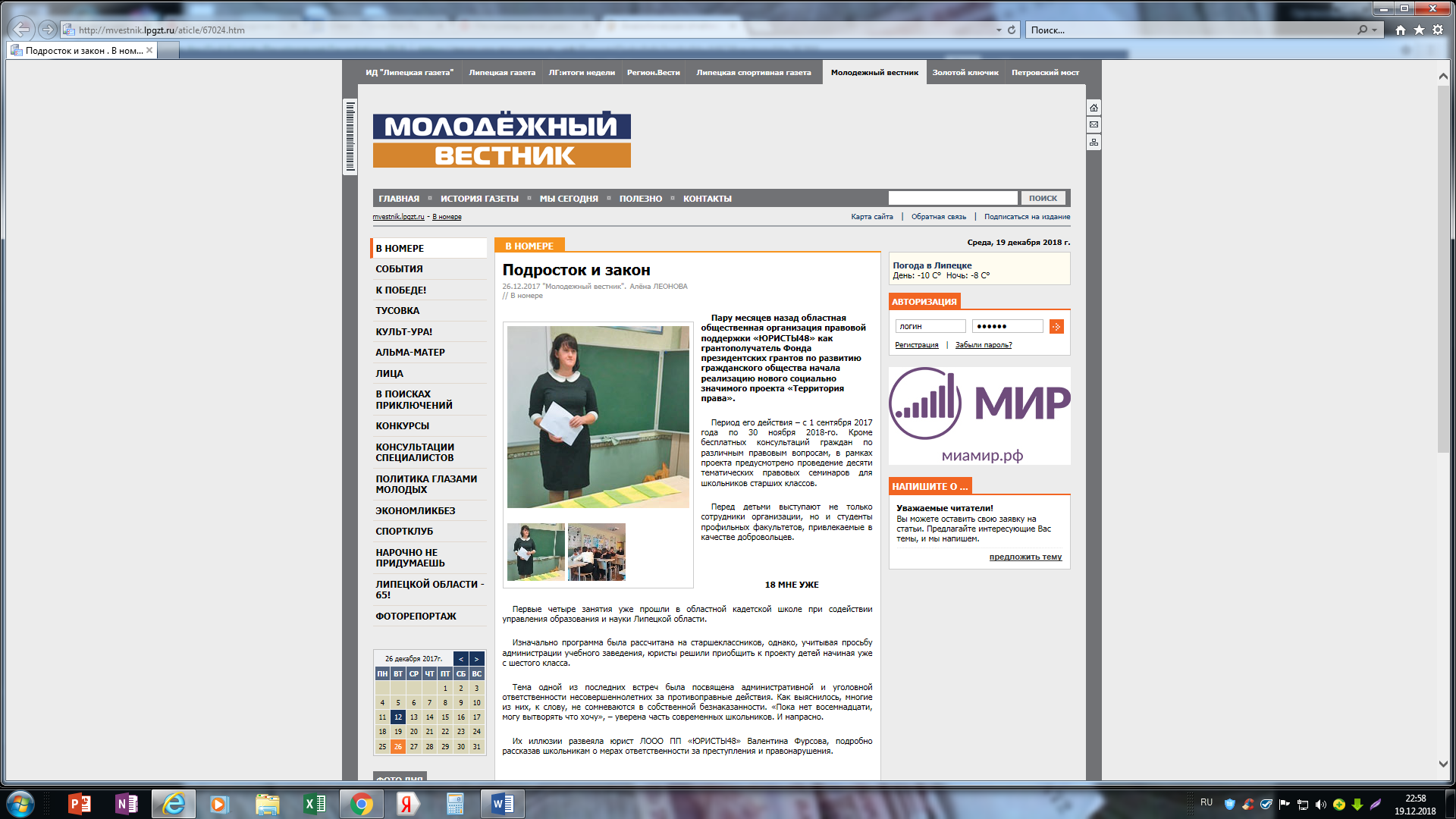 http://lg.lpgzt.ru/aticle/67095.htm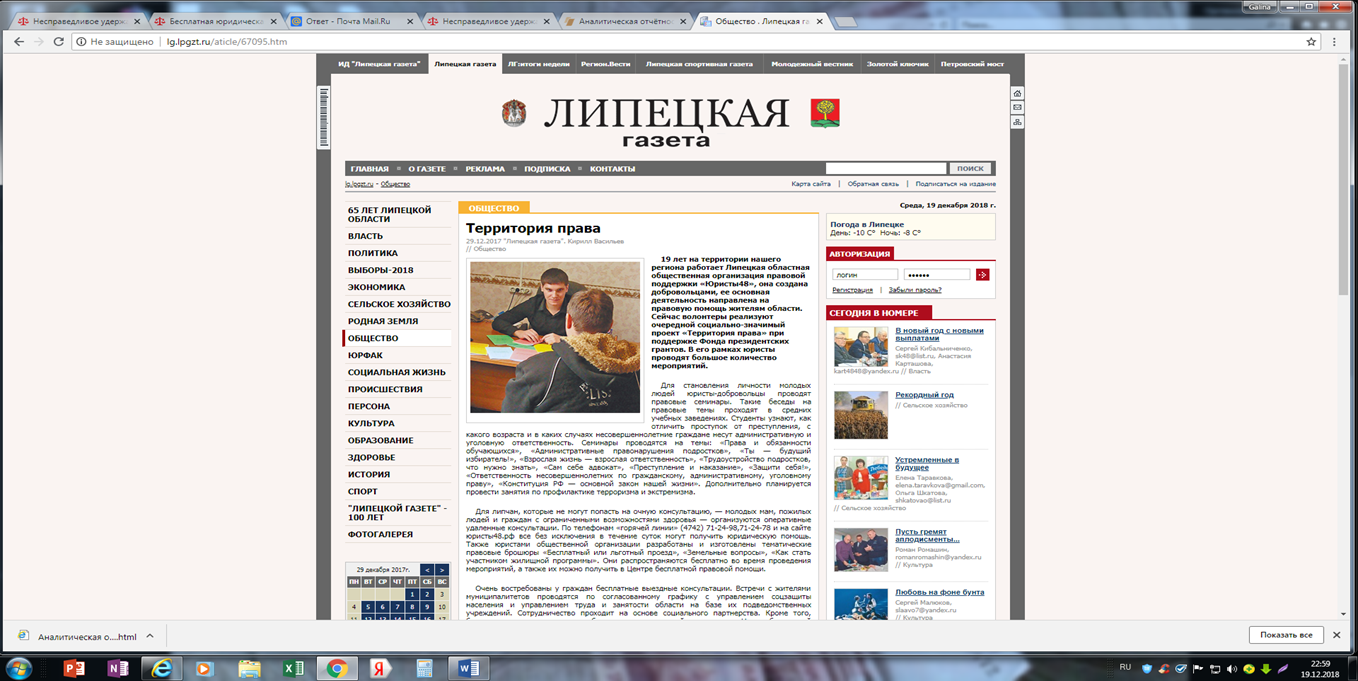 БЛАГОДАРНОСТИ ИЗ  МУНИЦИПАЛЬНЫХ РАЙОНОВ ЛИПЕЦКОЙ ОБЛАСТИ
              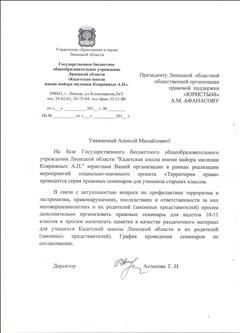 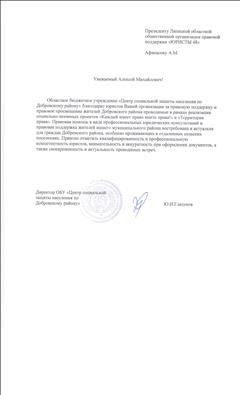 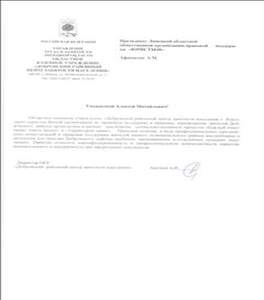 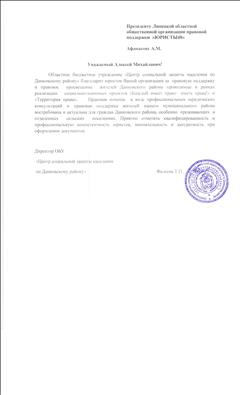 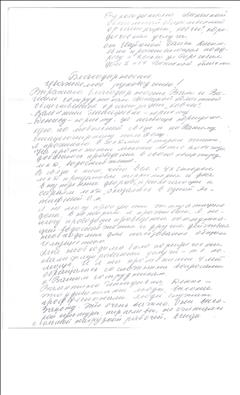 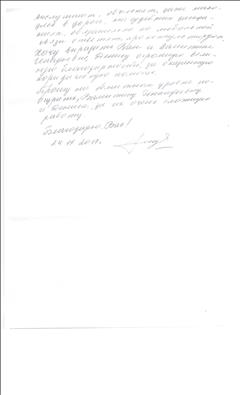 Дополнительный комментарийПродолжено распространение бесплатных правовых брошюр, изготовленных в первом этапе. Всего за второй этап передано 470 брошюр. Кроме того, в связи с трагедией в Кемерово, было изготовлено 500 экз. памятки "Как вести себя при пожаре", из них в отчетном периоде распространено 100 экз. Дополнительно разработано и выпущено 200 экз. брошюры "Сам себе адвокат", распространено в отчетном периоде при проведении семинаров и передано в школу 100 экз.Описание содержания деятельности по проекту за отчетный период* Все запланированные мероприятия второго этапа выполнены. Ключевые точки достигнуты. Получателей помощи значительно больше, чем было запланировано. Проведены очные консультации в Центре правовой поддержки, правовую помощь на которых получили 176 человек, вместо 170 запланированных. На сайте юристы48.рф правовую оперативную помощь фактически получили 3828 человек вместо 750 запланированных. На выездных мероприятиях в муниципальных районах области (Долгоруковский р-н, Елецкий р-н, Задонский р-н, г. Елец, ) на базе подведомственных учреждений управления социальной защиты населения области и управления труда и занятости Липецкой области при запланированном показателе в 95 человек юридическую помощь получили 117 граждан. По телефонам горячей линии проконсультировано 177 человек, вместо 100 запланированных. В ГБОУ ЛО «Кадетская школа им. Майора милиции Коврижных А. П.» проведено 3 правовых семинара на темы: «Профилактика терроризма», «Осторожно - экстремизм», «Сам себе адвокат». Правовую поддержку получили 66 человек, вместо 30 запланированных. Ребятам были показаны презентации на указанные темы, проведена ролевая игра на семинаре "Сам себе адвокат".Обзор (описание) проведенных за отчетный период мероприятий (запланированные сроки (по приведенному в заявке календарному плану), фактические сроки выполнения, полученные результаты с указанием применимых количественных и (или) качественных показателей)*Основные достигнутые количественные и качественные результаты реализации проекта за отчетный период*а) Количественные результаты*б) Качественные результаты* По всем мероприятиям количество граждан, получивших практическую правовую и юридическую помощь, значительно выше запланированного, в связи с чем можно сделать вывод об актуальности мероприятий проекта.Электронные ссылки на публикации и (или) материалы, содержащие информацию о реализации проекта за отчетный период, в средствах массовой информации и сети «Интернет» (включая социальные сети) 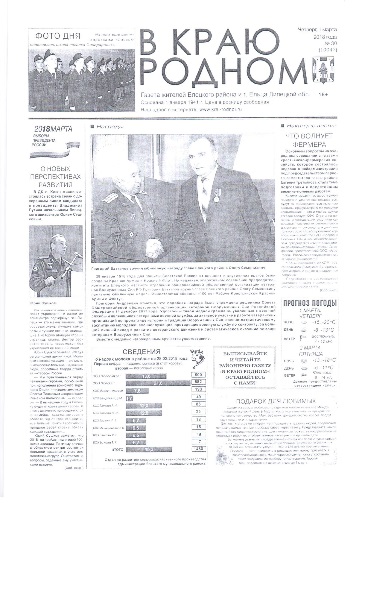 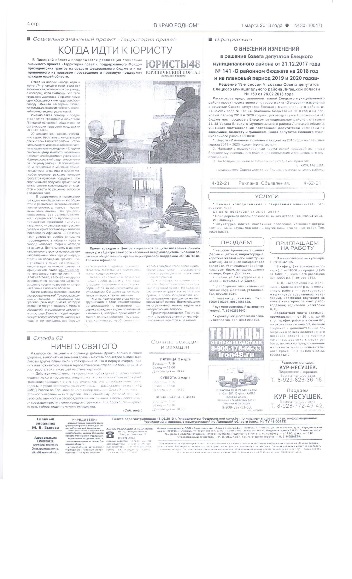 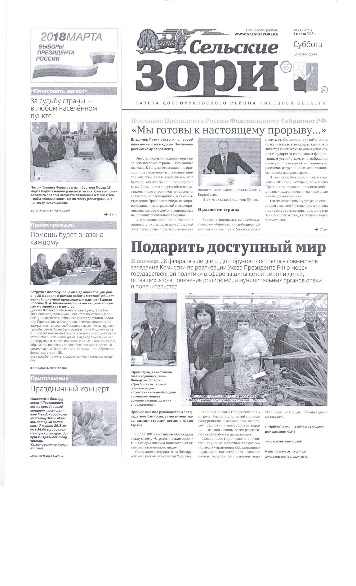 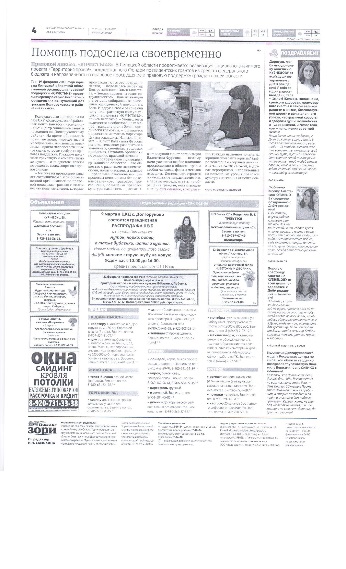 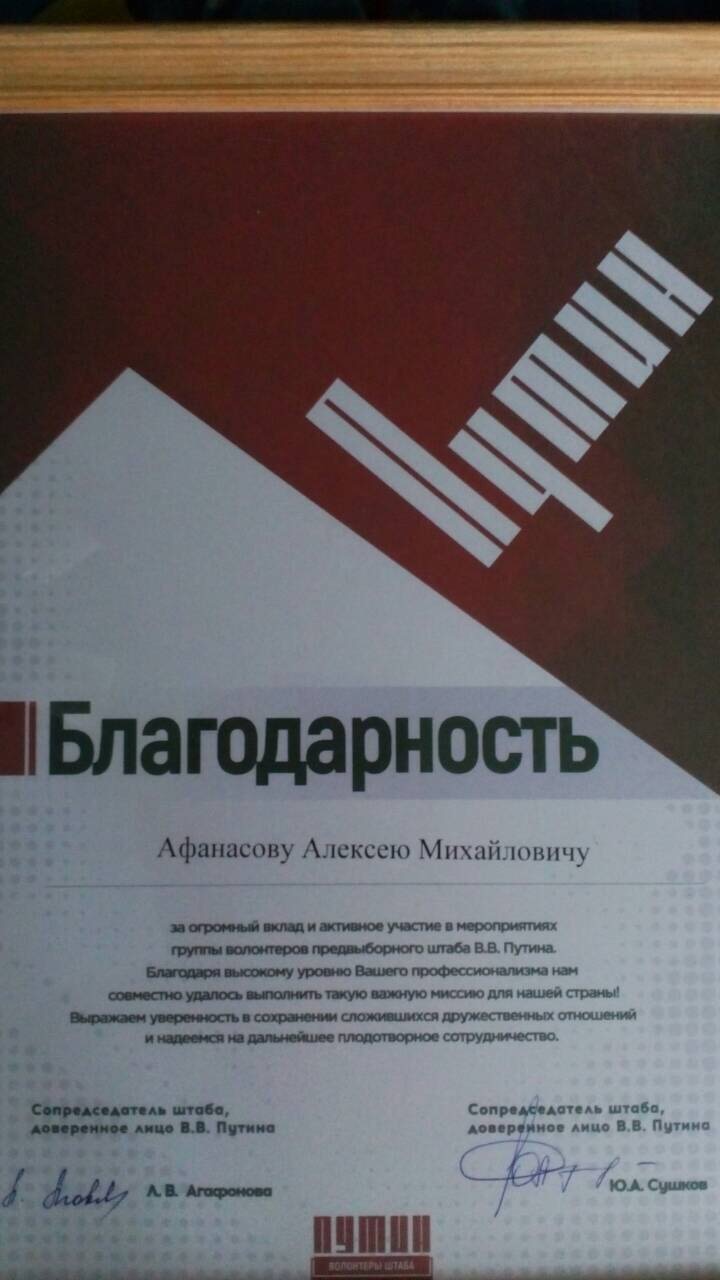 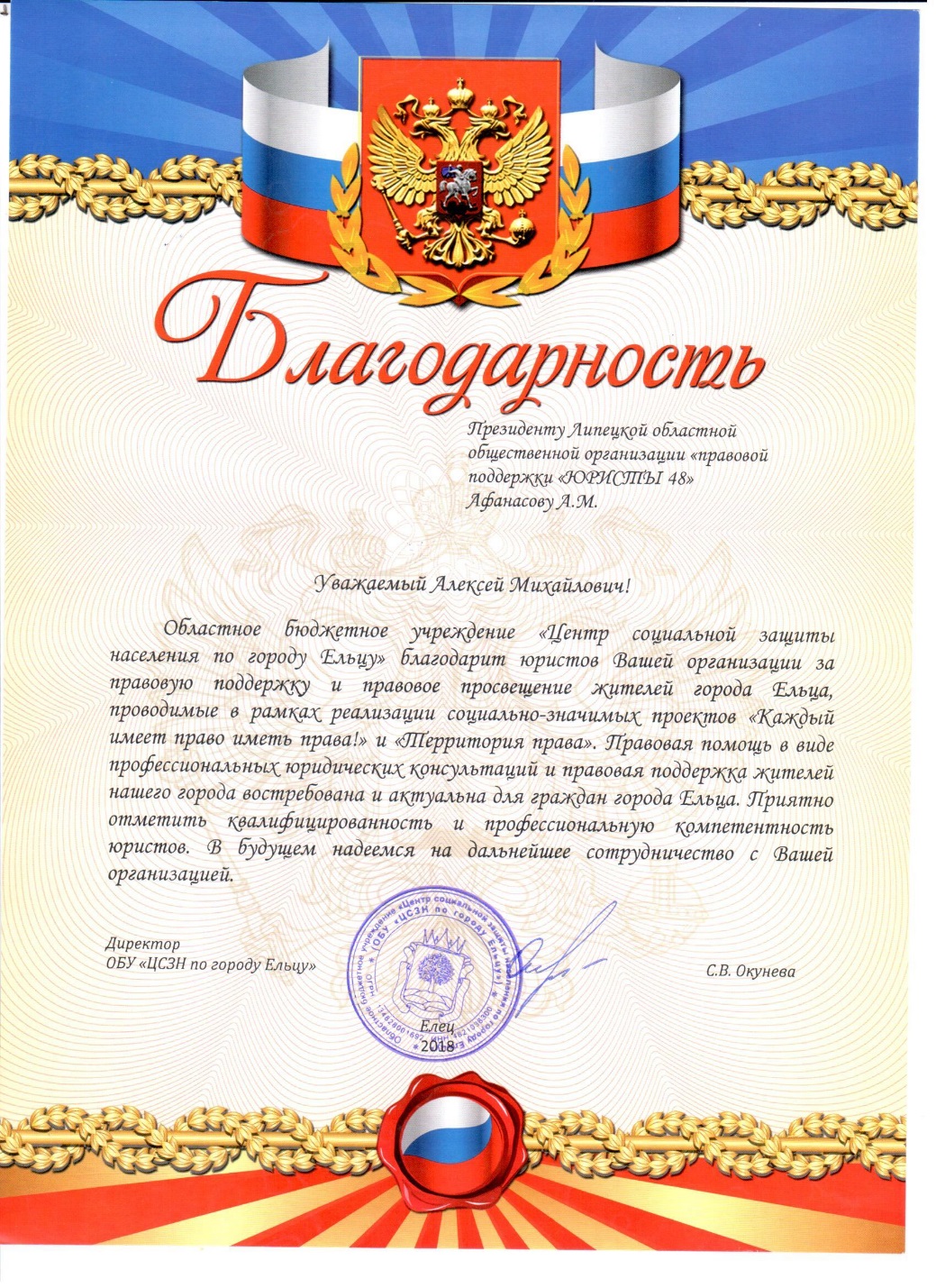 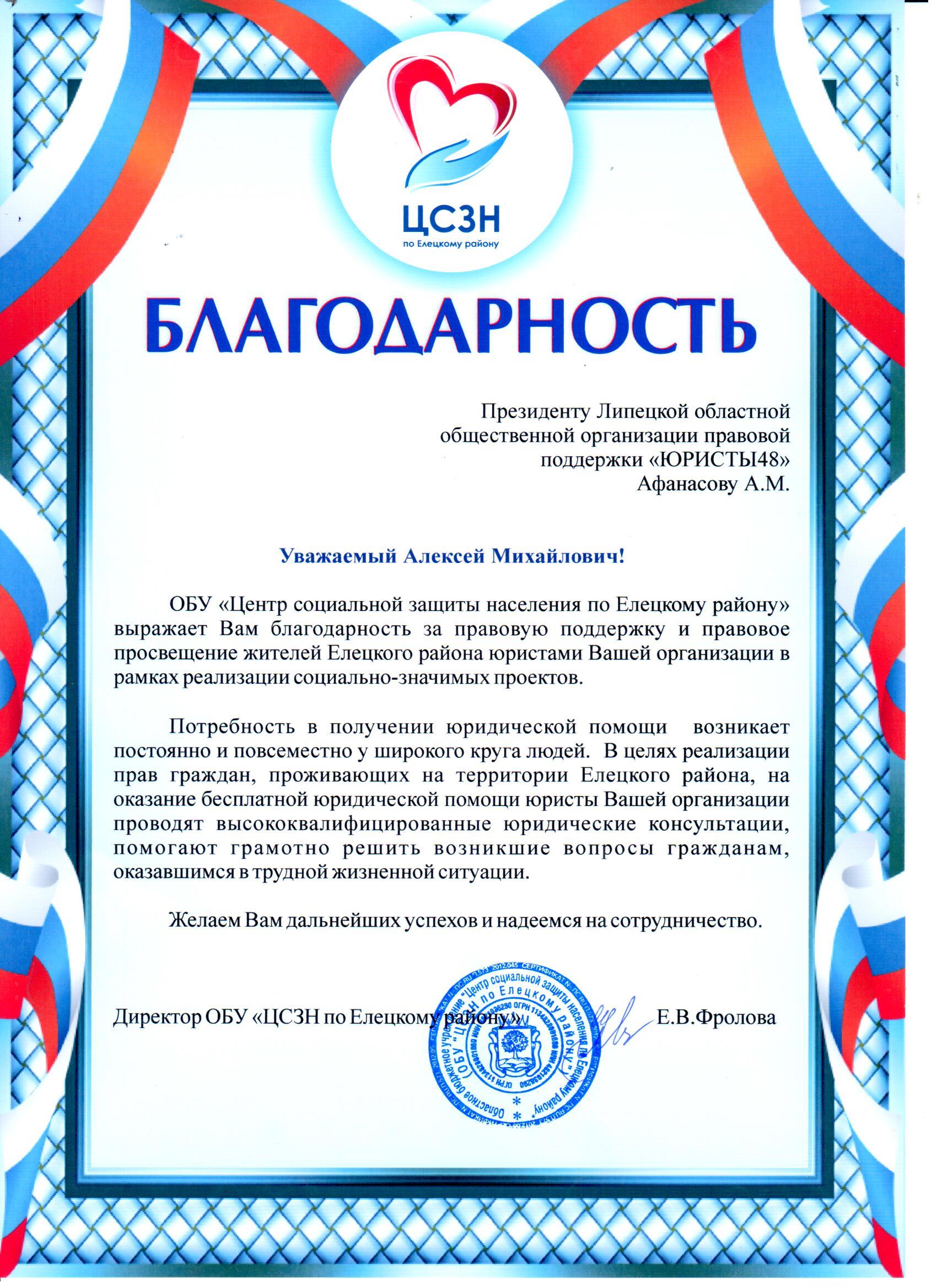 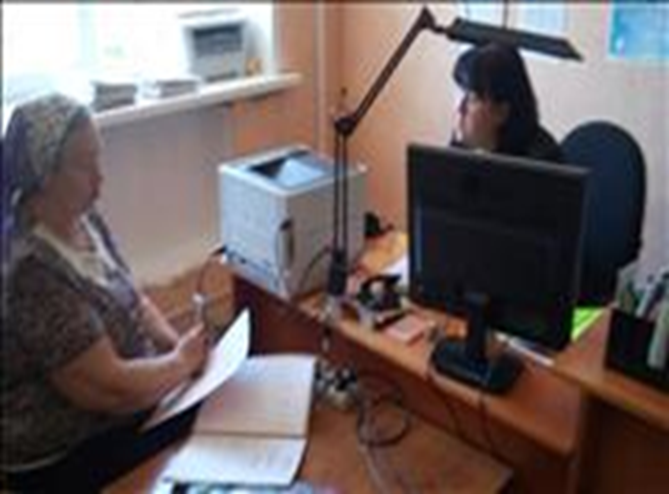 Сведения о выполнении ключевых контрольных точек, запланированных на отчетный период* Дополнительный комментарийНа правовом семинаре на тему: «Преступление и наказание» учащимся была показана презентация, проведена викторина "Закон и я" для закрепления полученных знаний, переданы бесплатные брошюры по 25 шт. каждого экземпляра: "Сам себе адвокат", "Ответственность несовершеннолетних и их законных представителей за совершенные правонарушения", "Как вести себя при пожаре " и по 50 шт. каждого экземпляра передано руководству школы для распространения в других классах.Описание содержания деятельности по проекту за отчетный период* За отчетный период значительно перевыполнены плановые показатели получателей правовой помощи. Так с 01.04.2018 г. по 30.06.2018 г. правовую помощь получили 4813 человека вместо 950 по плану.Обзор (описание) проведенных за отчетный период мероприятий (запланированные сроки (по приведенному в заявке календарному плану), фактические сроки выполнения, полученные результаты с указанием применимых количественных и (или) качественных показателей)*Основные достигнутые количественные и качественные результаты реализации проекта за отчетный период*а) Количественные результаты*б) Качественные результаты* Значительное увеличение получателей правовой поддержки подтверждает актуальность проекта и необходимость его продолжения. Добровольцы, принимающие участие в проекте, получают большой практический опыт и могут самостоятельно консультировать граждан.Электронные ссылки на публикации и (или) материалы, содержащие информацию о реализации проекта за отчетный период, в средствах массовой информации и сети «Интернет» 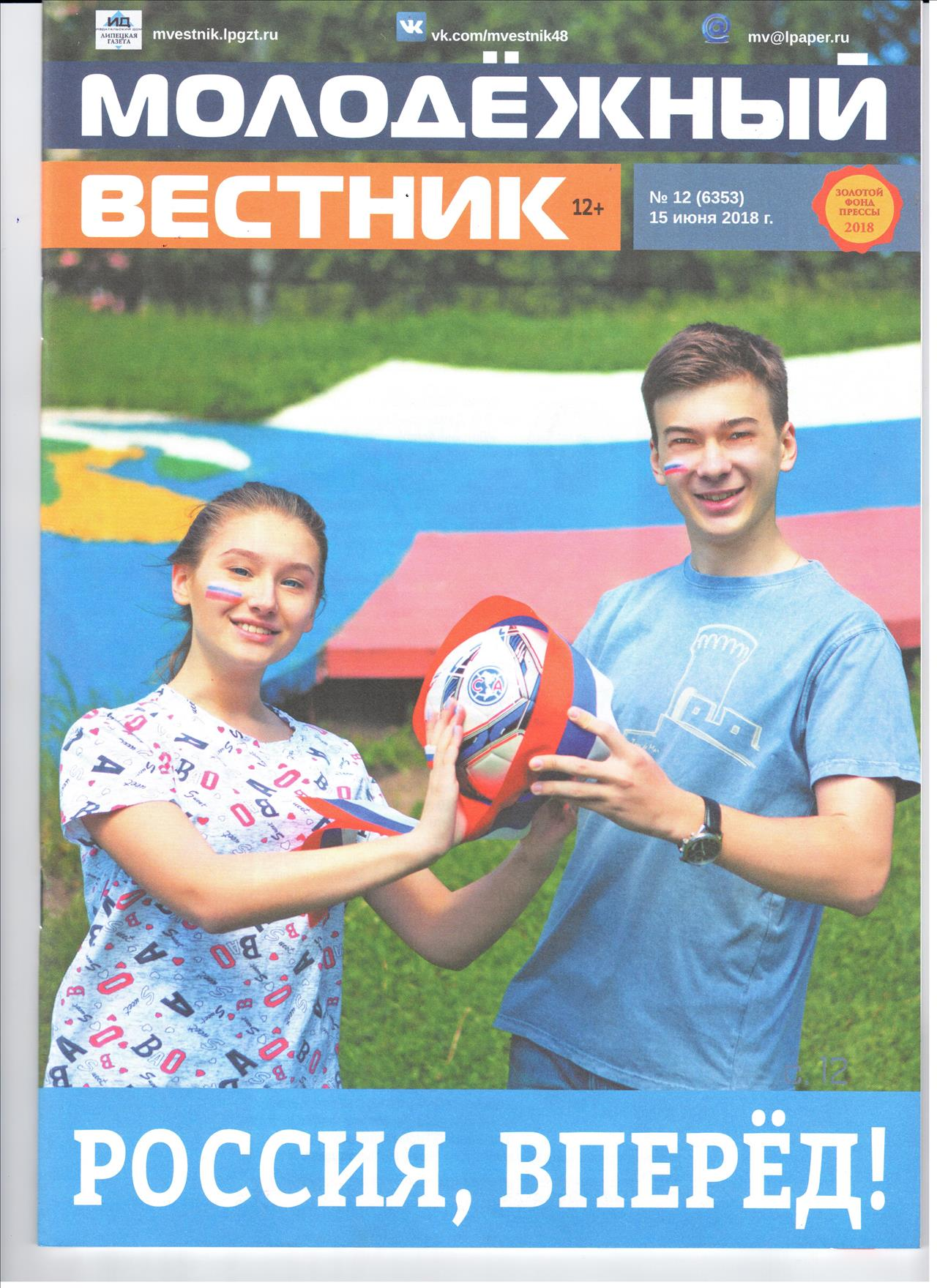 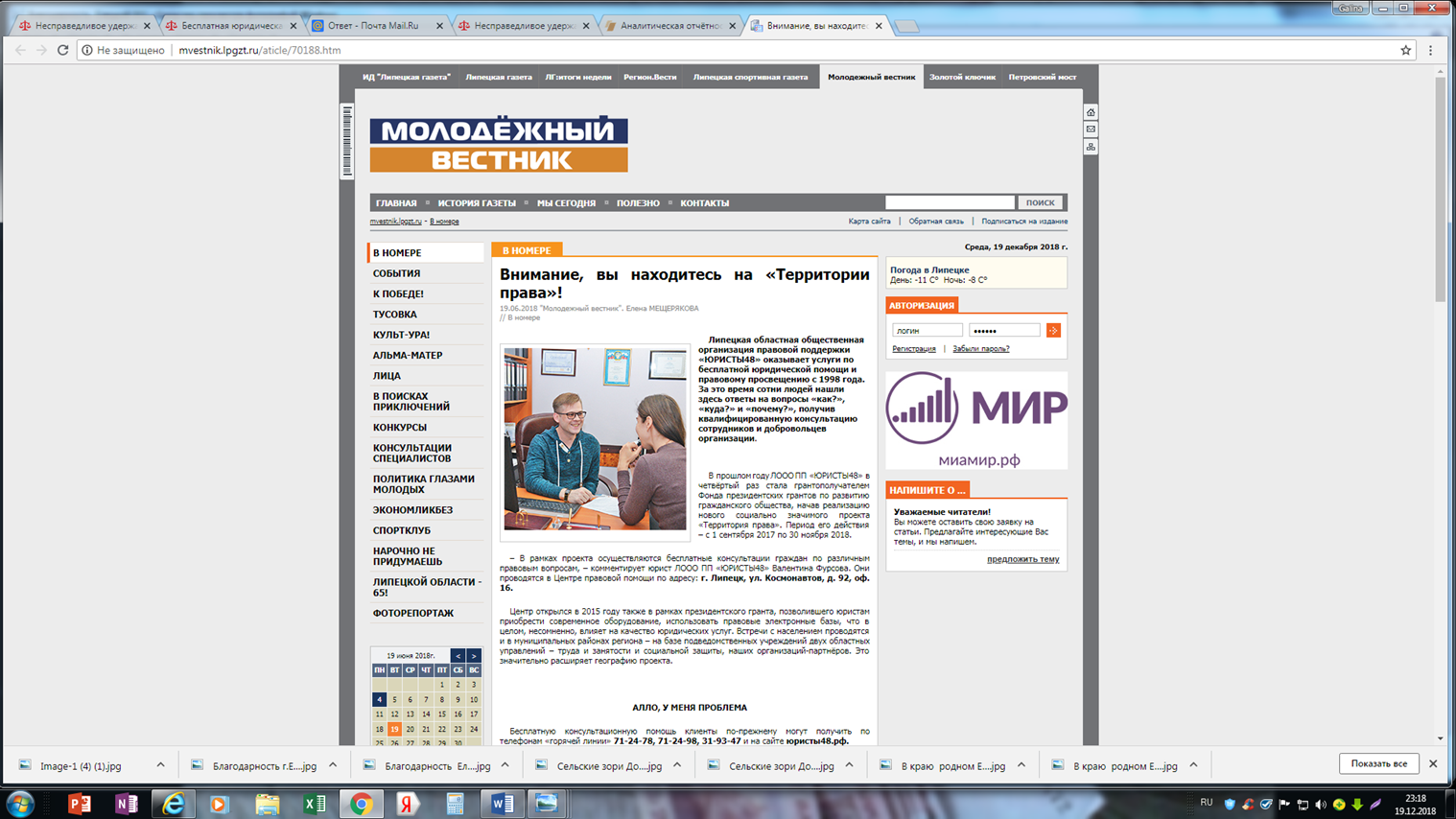 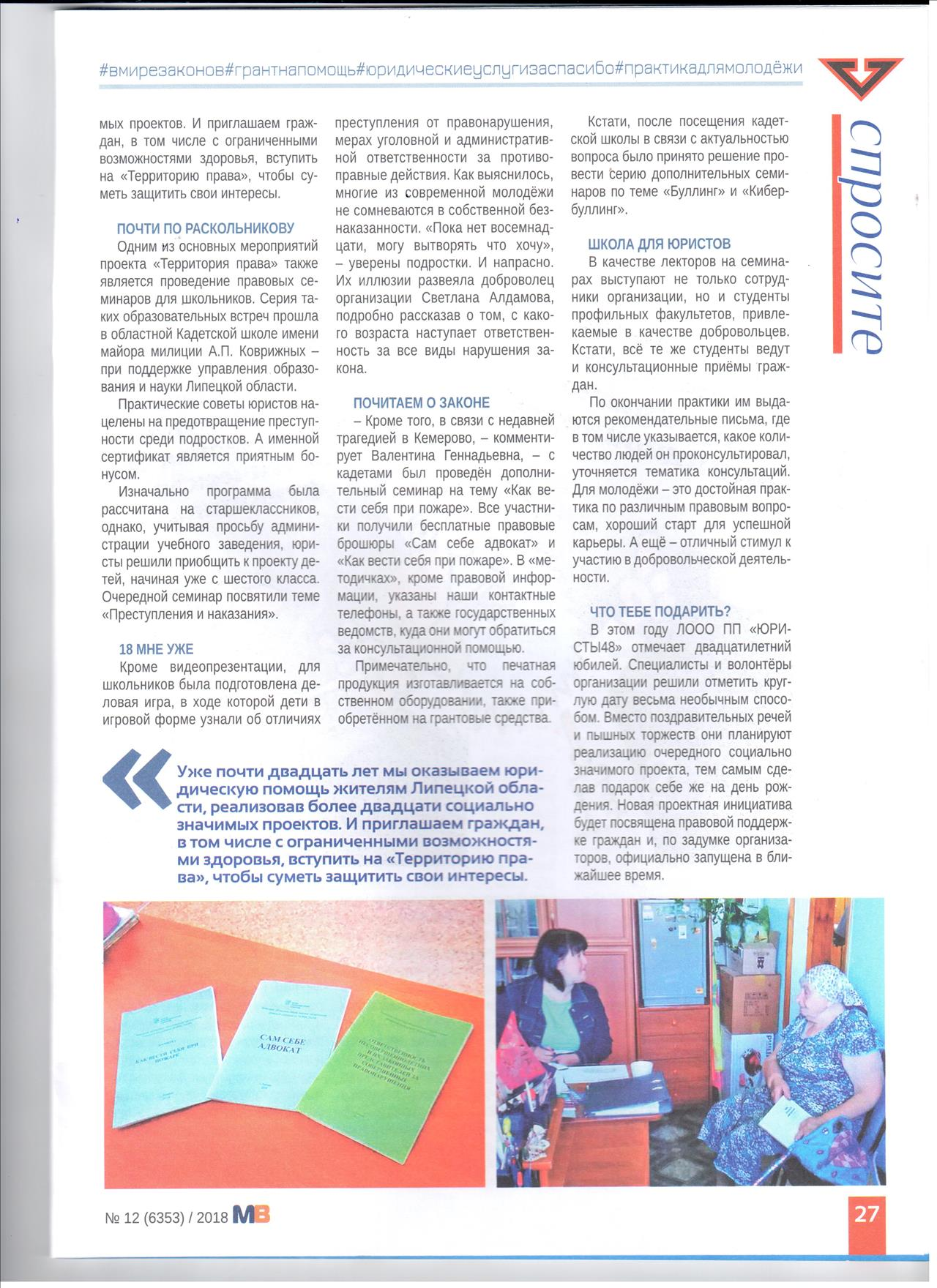 На сайт юристы48.рф в отчетный период обратилось 3546 человекКроме граждан, проживающих в Липецкой области консультации оказаны посетителям сайта, проживающих в других регионах России и за рубежом. Более подробно в дополнительных документах файл Консультации на сайте.Проведено 4 семинараУчастники 84 человека. Один семинар проведен дополнительно по просьбе руководства школыСеминар 1 ОТВЕТСТВЕННОСТЬ НЕСОВЕРШЕННОЛЕТНИХ ЗА СОВЕРШЕННЫЕ ПРАВОНАРУШЕНИУчастниками семинара стали 25 школьников 6-8 классыСеминар 1 Ответственность несовершеннолетнихучастниками семинара стали 25 школьников, все участники получили бесплатные брошюры.Семинар 2 Права и обязанности обучающихся»Участниками семинара стали 34 ученика 8-9 классы. Все участники получили бесплатные брошюры, был показан видеофильм по теме семинара. Юристы ответили на вопросы участников.Семинар 3 ИЗБИРАТЕЛЬНОЕ ПРАВОУчастники получили информацию и подискутировали о том, почему нужно ходить на выборыСеминар 4 Буллинг и кибербуллингЧто это и как с этим бороться, как отличить хулиганство от терроризма и экстремизма? Эти темы были очень интересны ребятам.Письмо школы о проведении дополнительного семинараВ связи с актуальность вопроса, участники 34 человек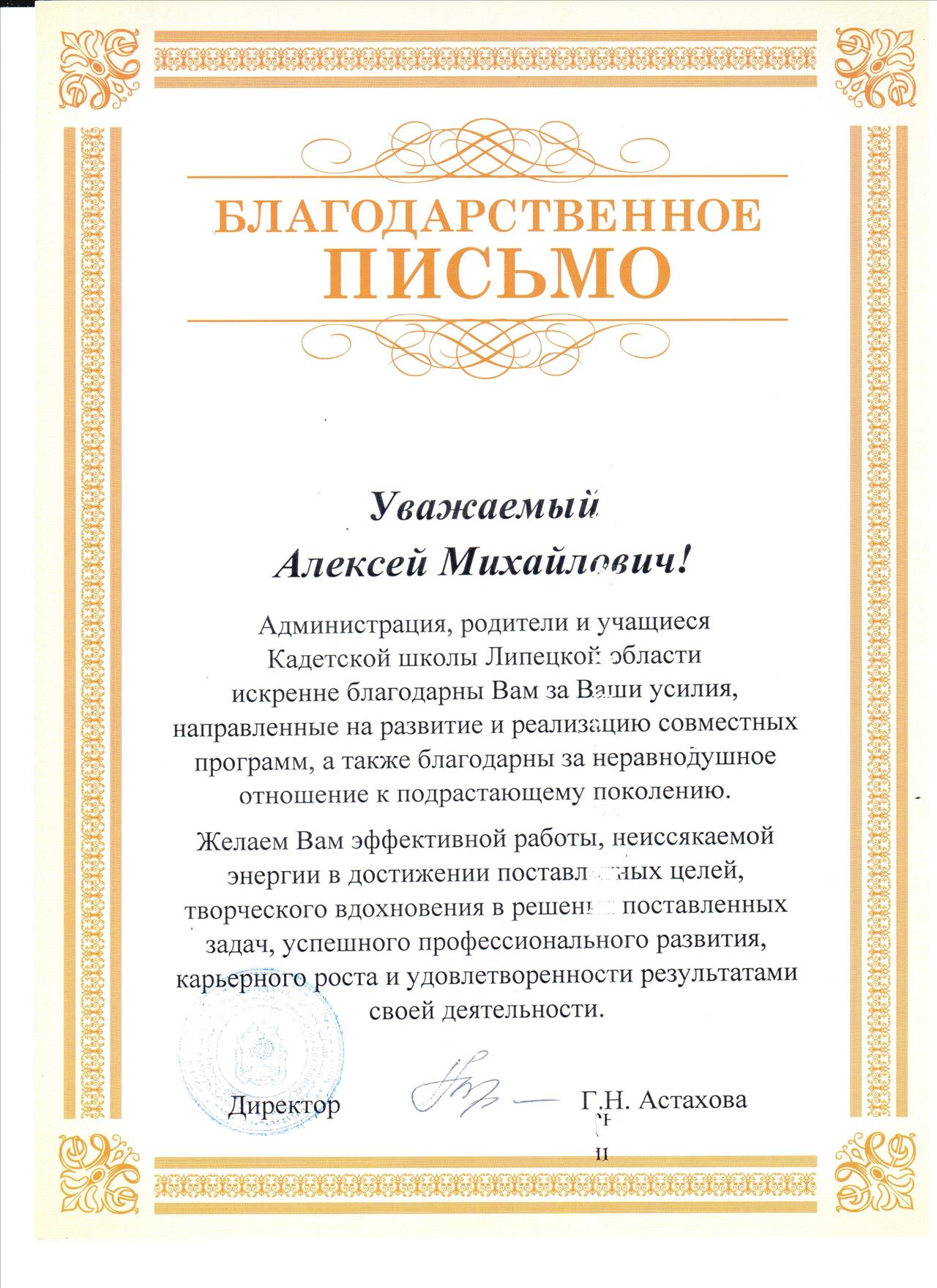 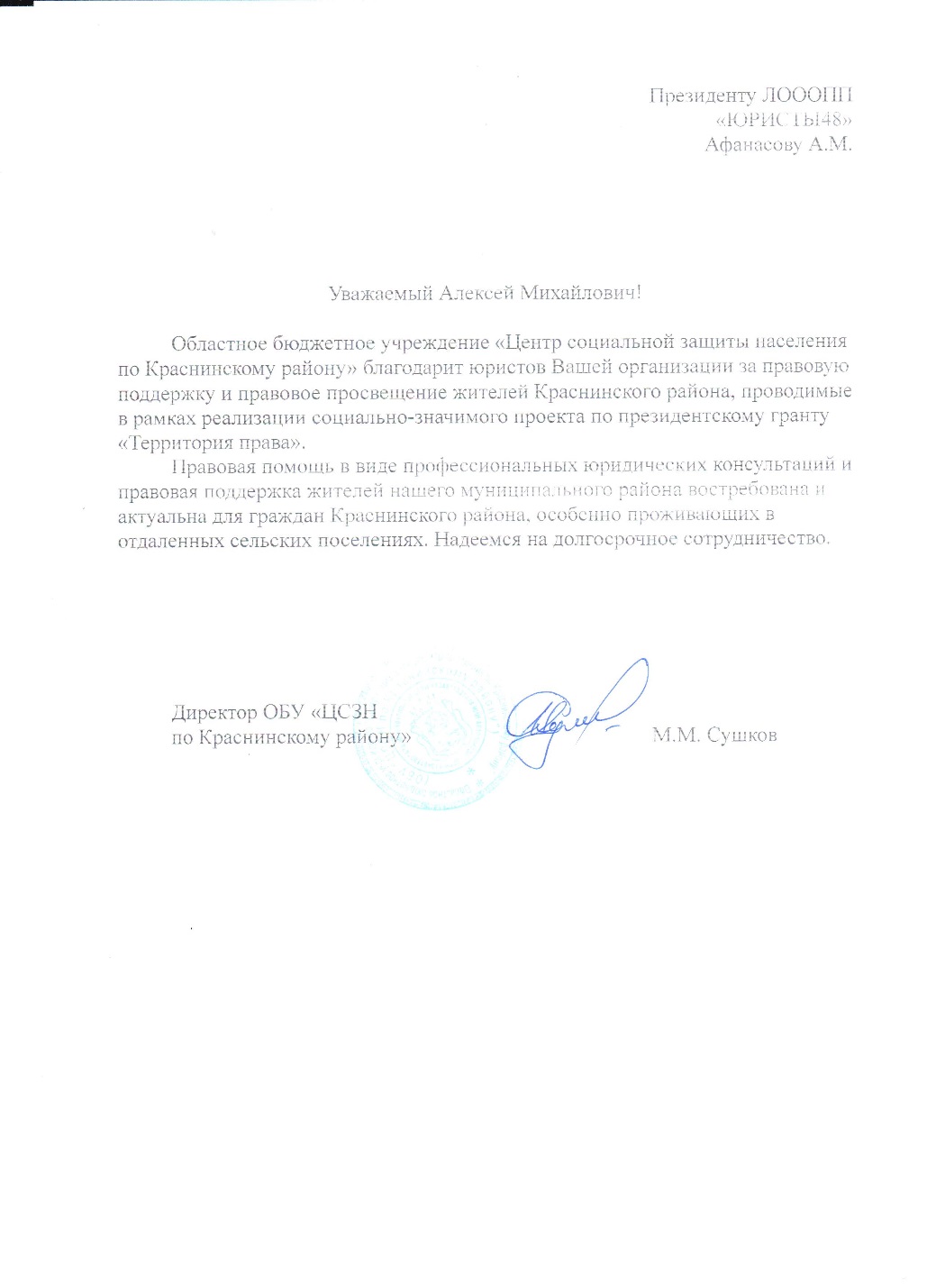  Сведения о выполнении ключевых контрольных точек, запланированных на отчетный период* Дополнительный комментарийНа правовом семинаре на тему: «Преступление и наказание» учащимся была показана презентация, проведена викторина "Закон и я" для закрепления полученных знаний, переданы бесплатные брошюры по 25 шт. каждого экземпляра: "Сам себе адвокат", "Ответственность несовершеннолетних и их законных представителей за совершенные правонарушения", "Как вести себя при пожаре " и по 50 шт. каждого экземпляра передано руководству школы для распространения в других классах.Описание содержания деятельности по проекту за отчетный период* За отчетный период значительно перевыполнены плановые показатели получателей правовой помощи. Так с 01.04.2018 г. по 30.06.2018 г. правовую помощь получили 4813 человека вместо 950 по плану.Обзор (описание) проведенных за отчетный период мероприятий (запланированные сроки (по приведенному в заявке календарному плану), фактические сроки выполнения, полученные результаты с указанием применимых количественных и (или) качественных показателей)*Основные достигнутые количественные и качественные результаты реализации проекта за отчетный период*а) Количественные результаты*б) Качественные результаты* Значительное увеличение получателей правовой поддержки подтверждает актуальность проекта и необходимость его продолжения. Добровольцы, принимающие участие в проекте,получают большой практический опыт и могут самостоятельно консультировать граждан.Электронные ссылки на публикации и (или) материалы, содержащие информацию о реализации проекта за отчетный период, в средствах массовой информации и сети «Интернет» (включая социальные сети) 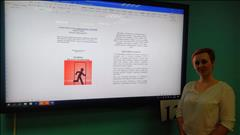 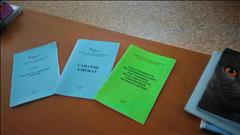 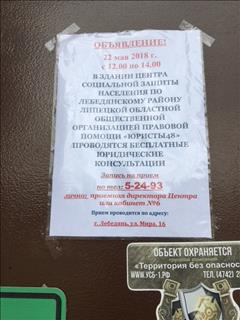 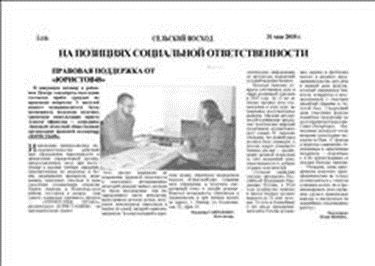 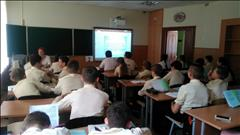 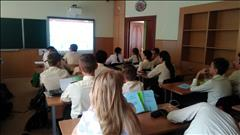 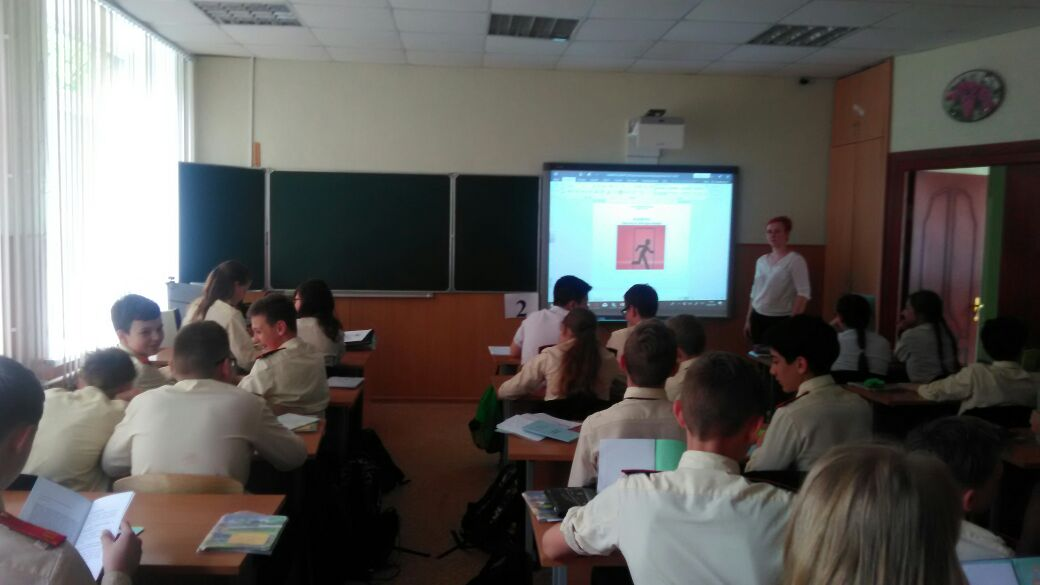 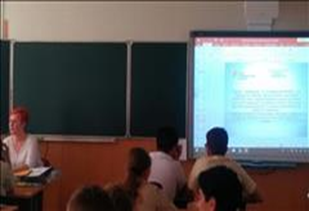 Сведения о выполнении ключевых контрольных точек, запланированных на отчетный период* Дополнительный комментарийОписание содержания деятельности по проекту за отчетный период* Фактическое количество граждан, получивших правовую поддержку за отчетный период, больше, чем планировалось изначально. Это подтверждает востребованность бесплатной юридической помощи и правовой поддержки и актуальность проекта. В отчетном периоде получено 5 отзывов и благодарностей от граждан и организаций, на территории которых проводятся консультации. Продолжается распространение правовых брошюр, изготовленных в рамках проекта. В отчетном периоде распространено 428 брошюр. Оставшиеся брошюры будут распространены в период реализации последнего этапа проекта. В правовом семинаре "Защити себя сам" приняли участие 25 школьников, вместо 10 запланированных. Все участники получили сертификаты, бесплатные брошюры и призы (за счет организации). В отчетный период на выездных консультациях 123 человека получили правовые брошюры, изготовленные в рамках проекта, по восьми различным направлениям; в Центре правовой помощи проконсультированы 154 человека вместо 150 запланированных; по телефонам горячей линии оперативно получили консультацию 223 человека вместо 100 запланированных; на сайте юристы48.рф вместо 750 человек правовая поддержка оказана 4069 гражданам. О ходе реализации проекта вышли 2 статьи: в еженедельном издании "Молодежный вестник" (4000 экз.), и в ежедневном центральном издании "Липецкая газета "(распространяется на территории всех муниципальных районов области, общий тираж 60000 экз.), в том числе и в электронных версиях СМИ.Обзор (описание) проведенных за отчетный период мероприятий (запланированные сроки (по приведенному в заявке календарному плану), фактические сроки выполнения, полученные результаты с указанием применимых количественных и (или) качественных показателей)*Основные достигнутые количественные и качественные результаты реализации проекта за отчетный период*а) Количественные результаты*б) Качественные результаты* Все запланированные мероприятия четвертого этапа выполнены. Ключевые контрольные точки достигнуты. По всем мероприятиям количество граждан, получивших практическую правовую и юридическую помощь, значительно выше запланированного, в связи с чем можно сделать вывод об актуальности мероприятий проекта.Электронные ссылки на публикации и (или) материалы, содержащие информацию о реализации проекта за отчетный период, в средствах массовой информации и сети «Интернет» (включая социальные сети) http://mvestnik.lpgzt.ru/aticle/71749.htm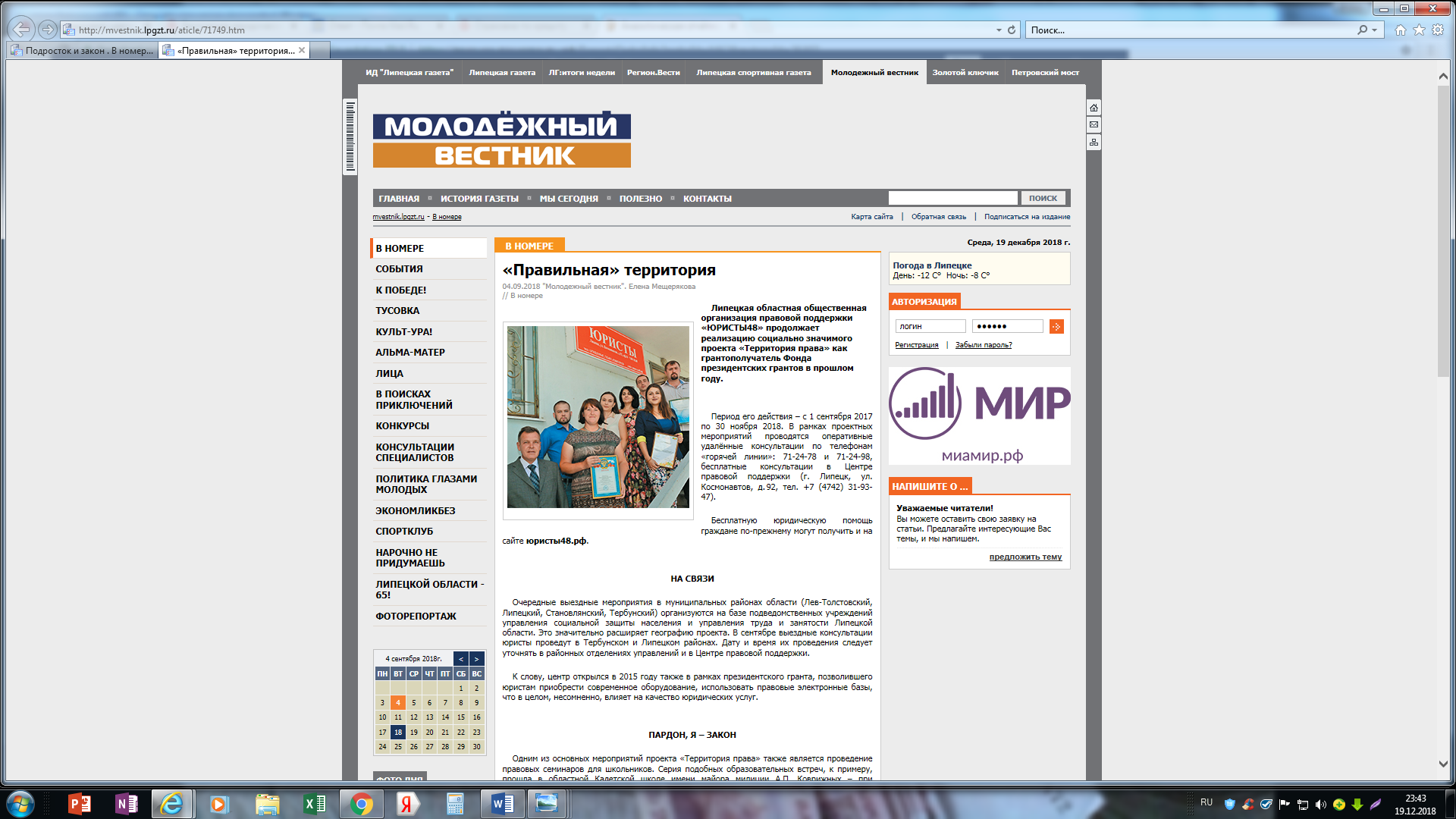 
http://www.lpgzt.ru/aticle/72062.htm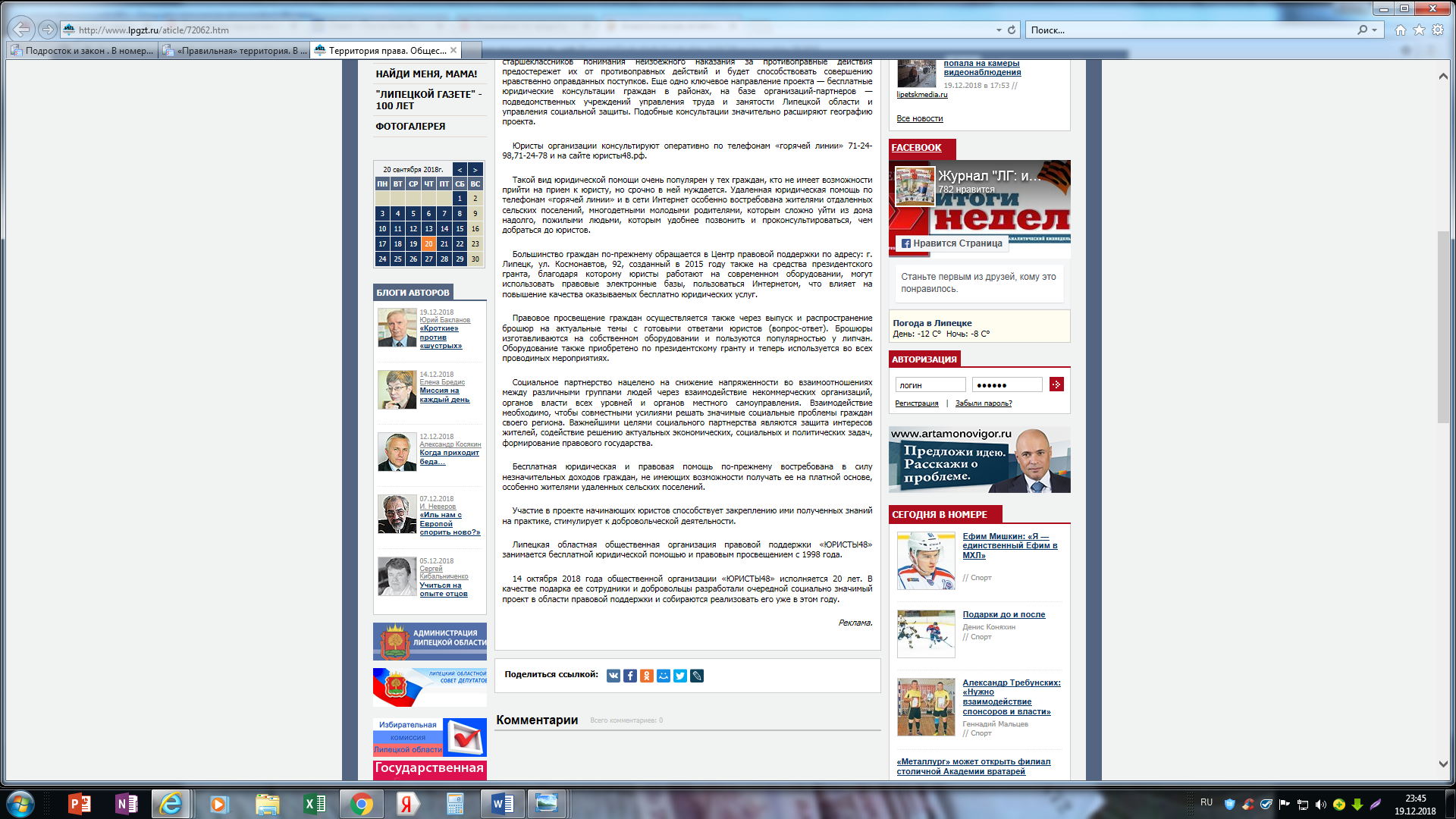 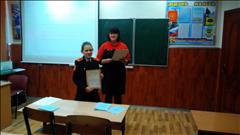 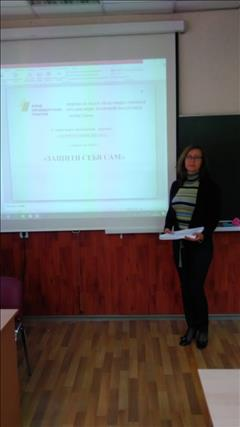 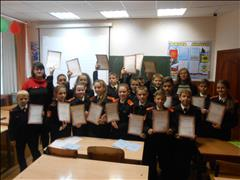 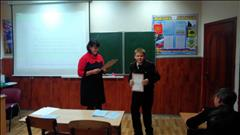 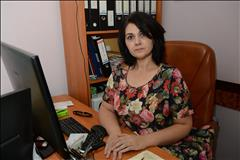 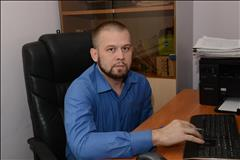 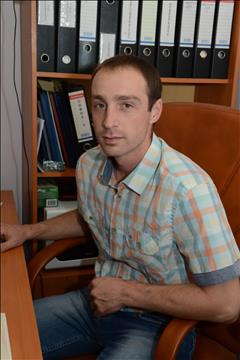 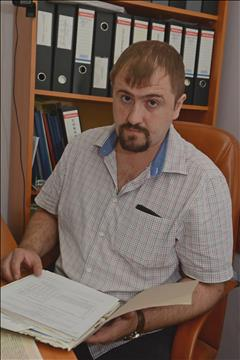 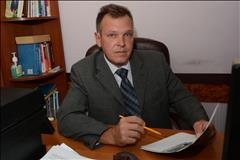 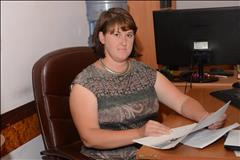 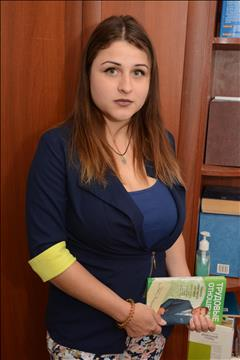 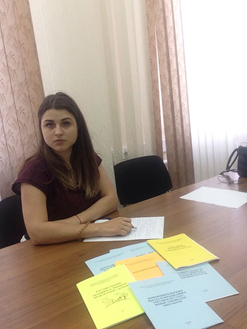 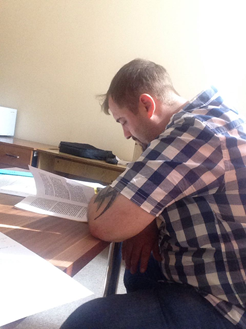 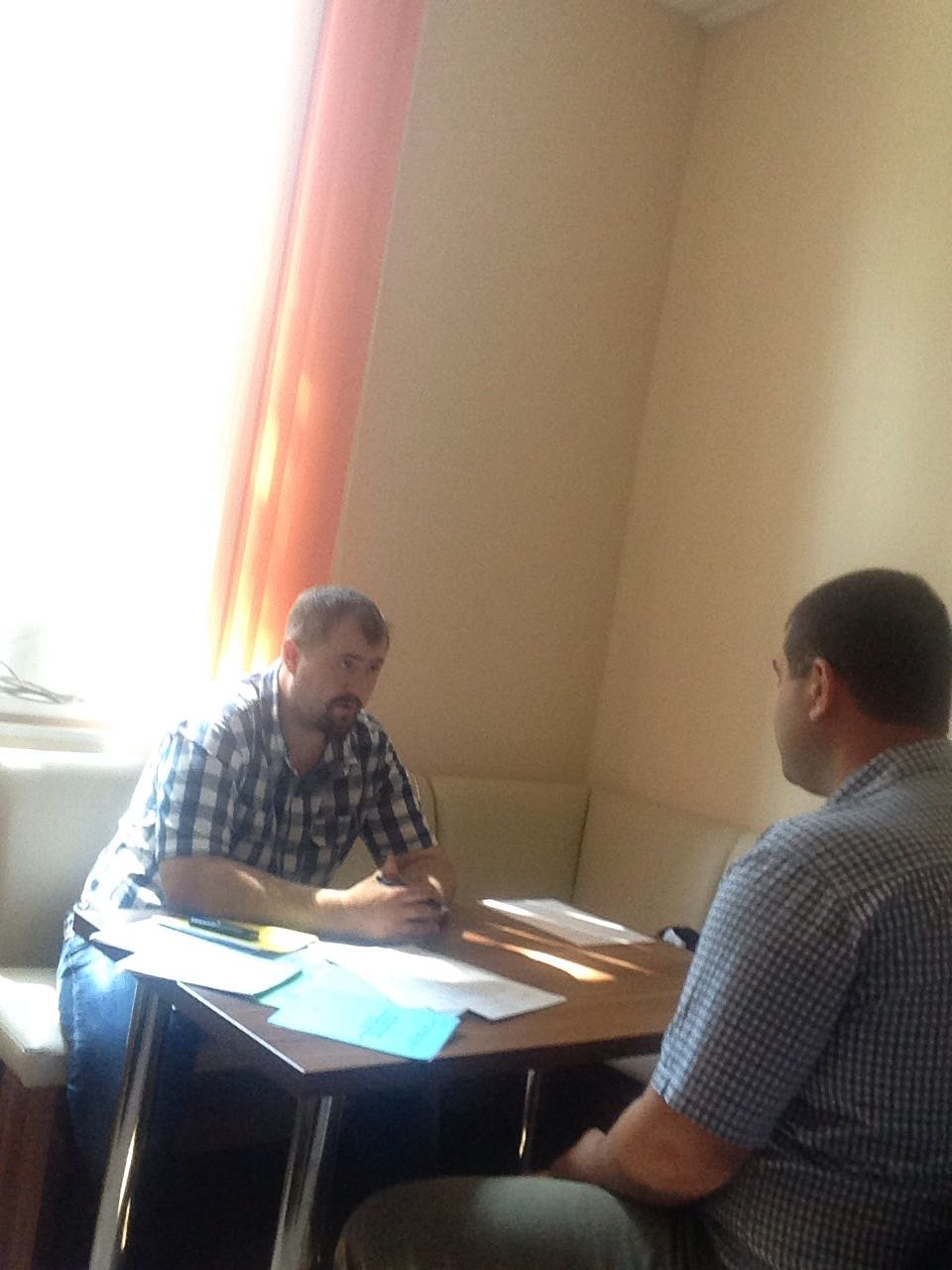 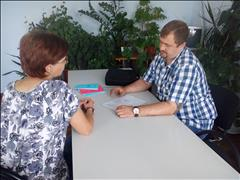 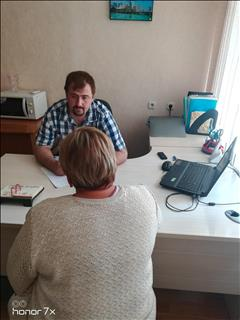 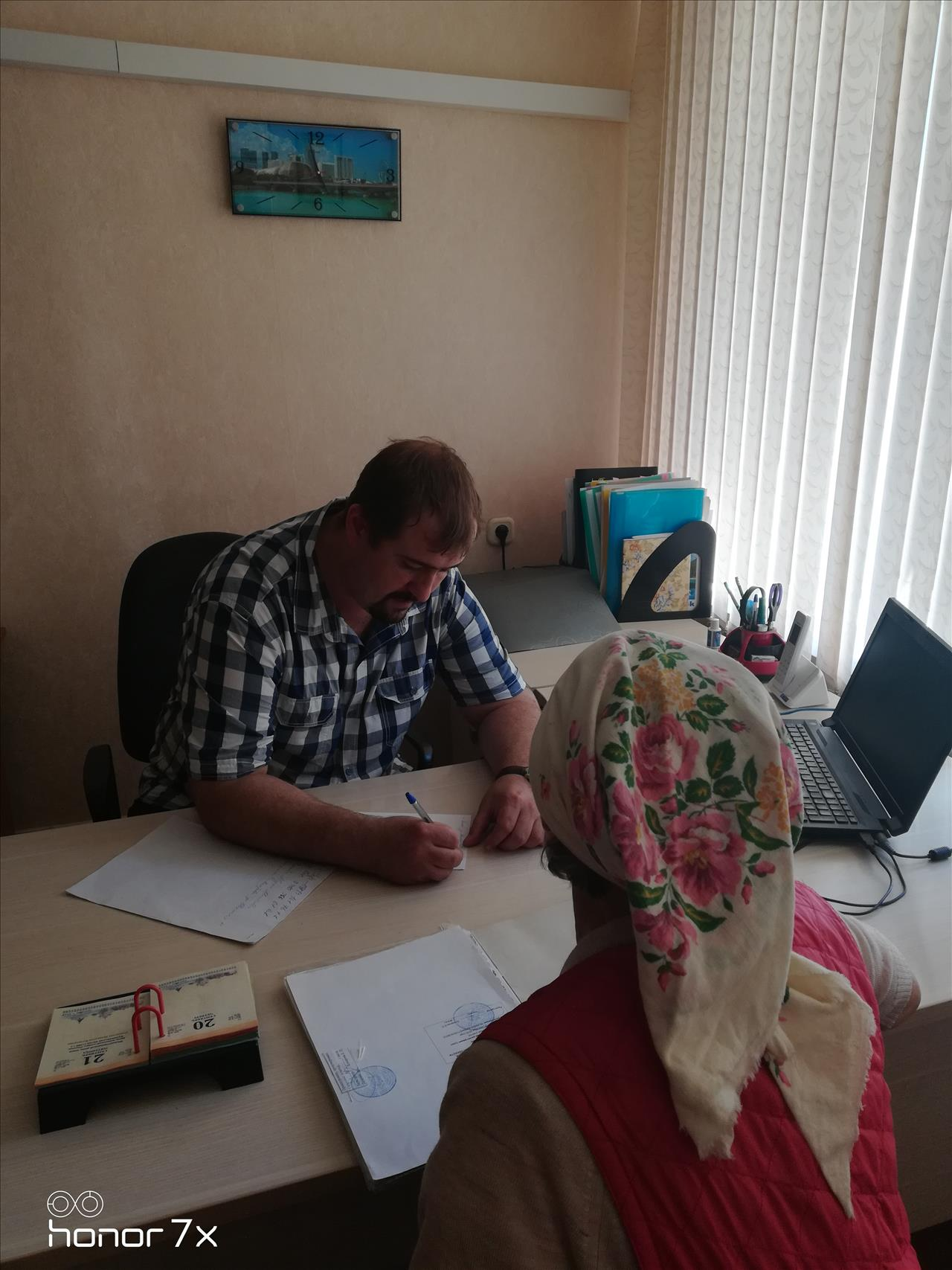 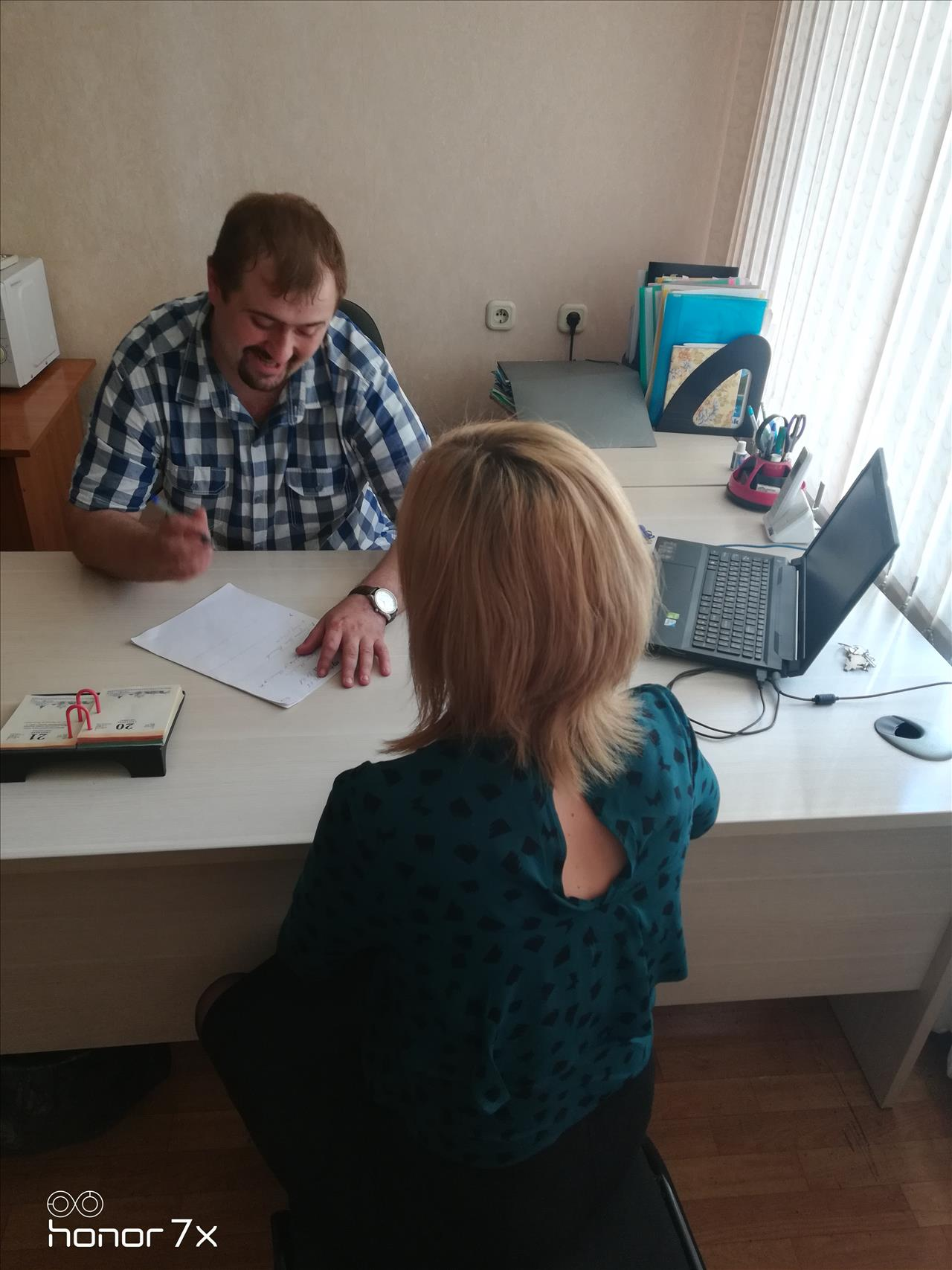 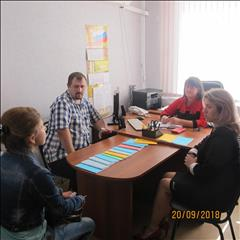 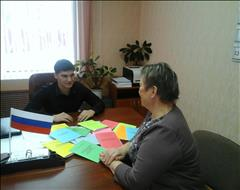 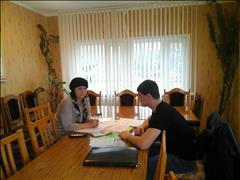 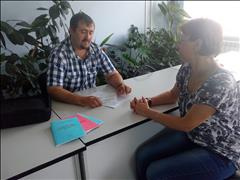 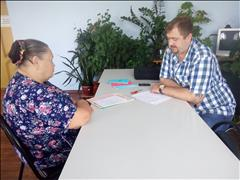 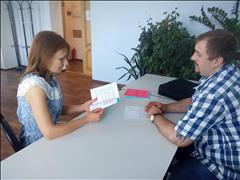 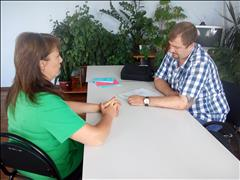 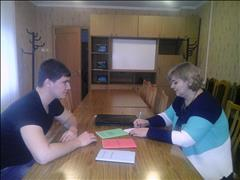 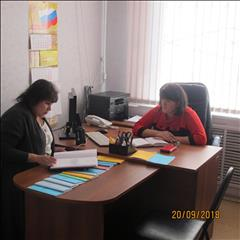 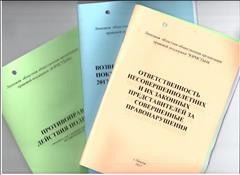 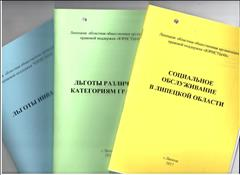 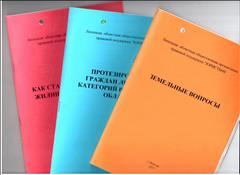 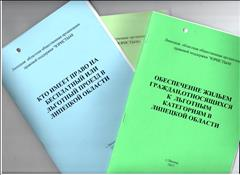 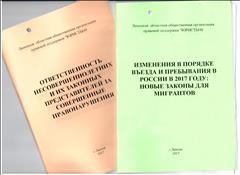 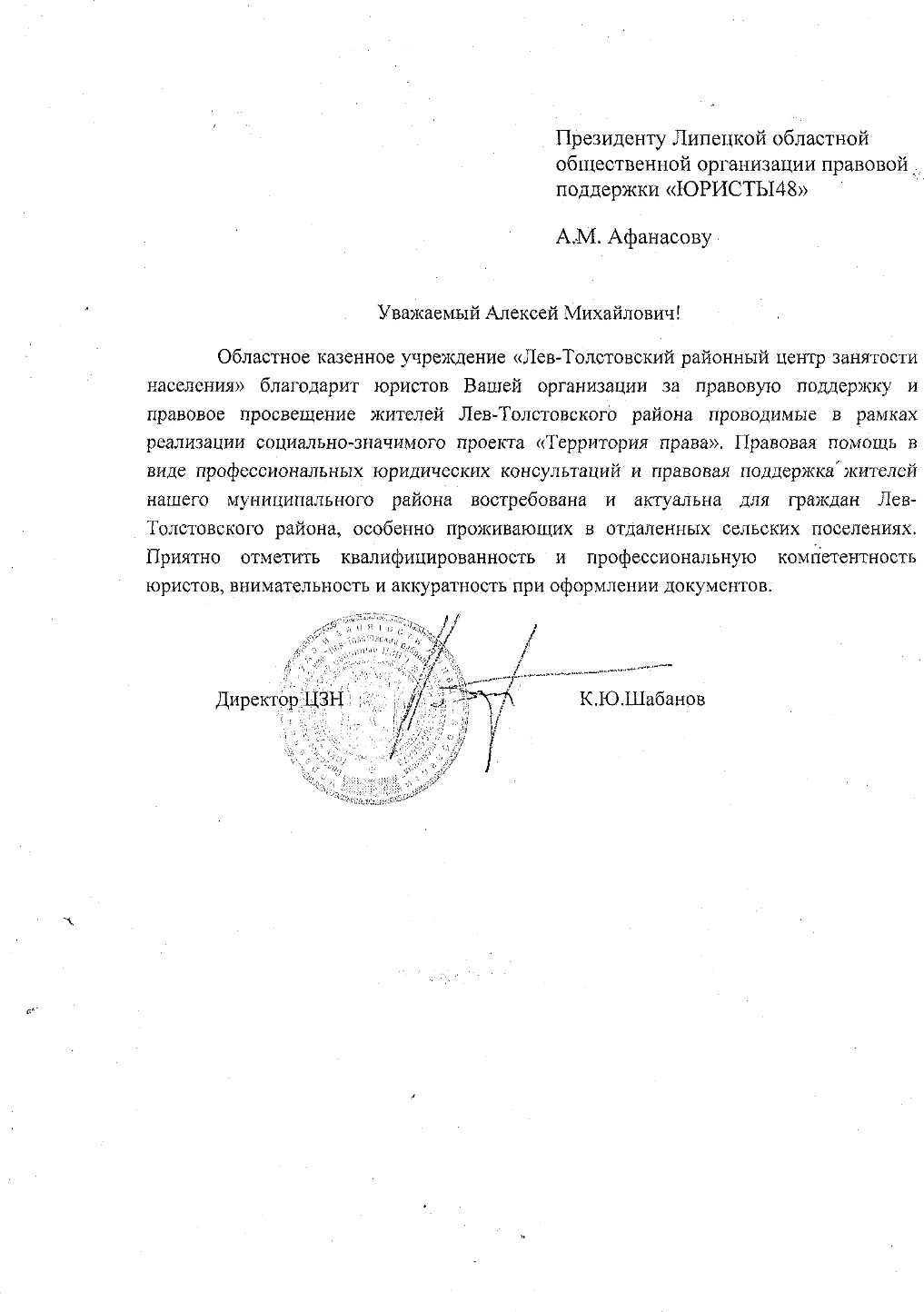 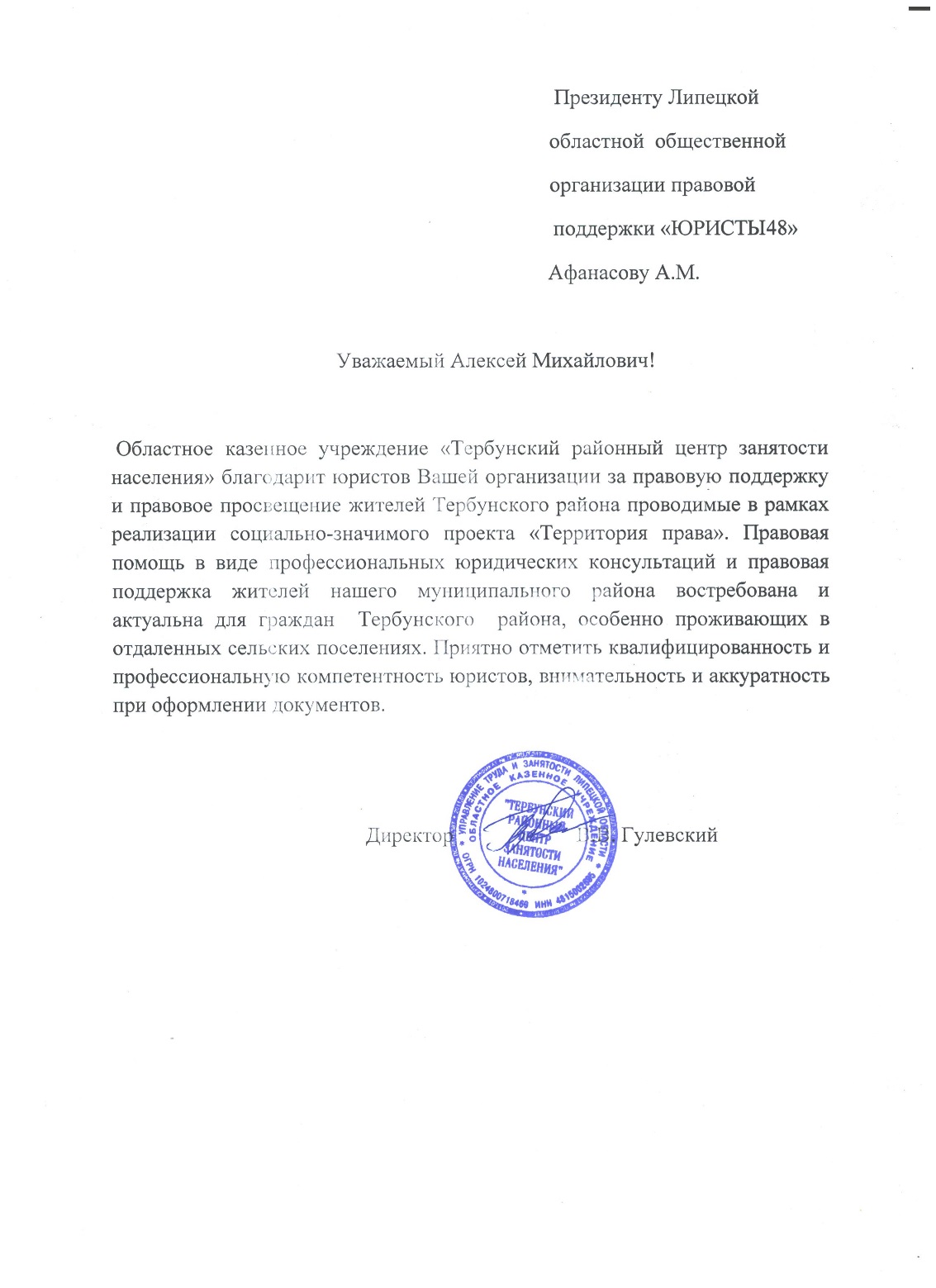 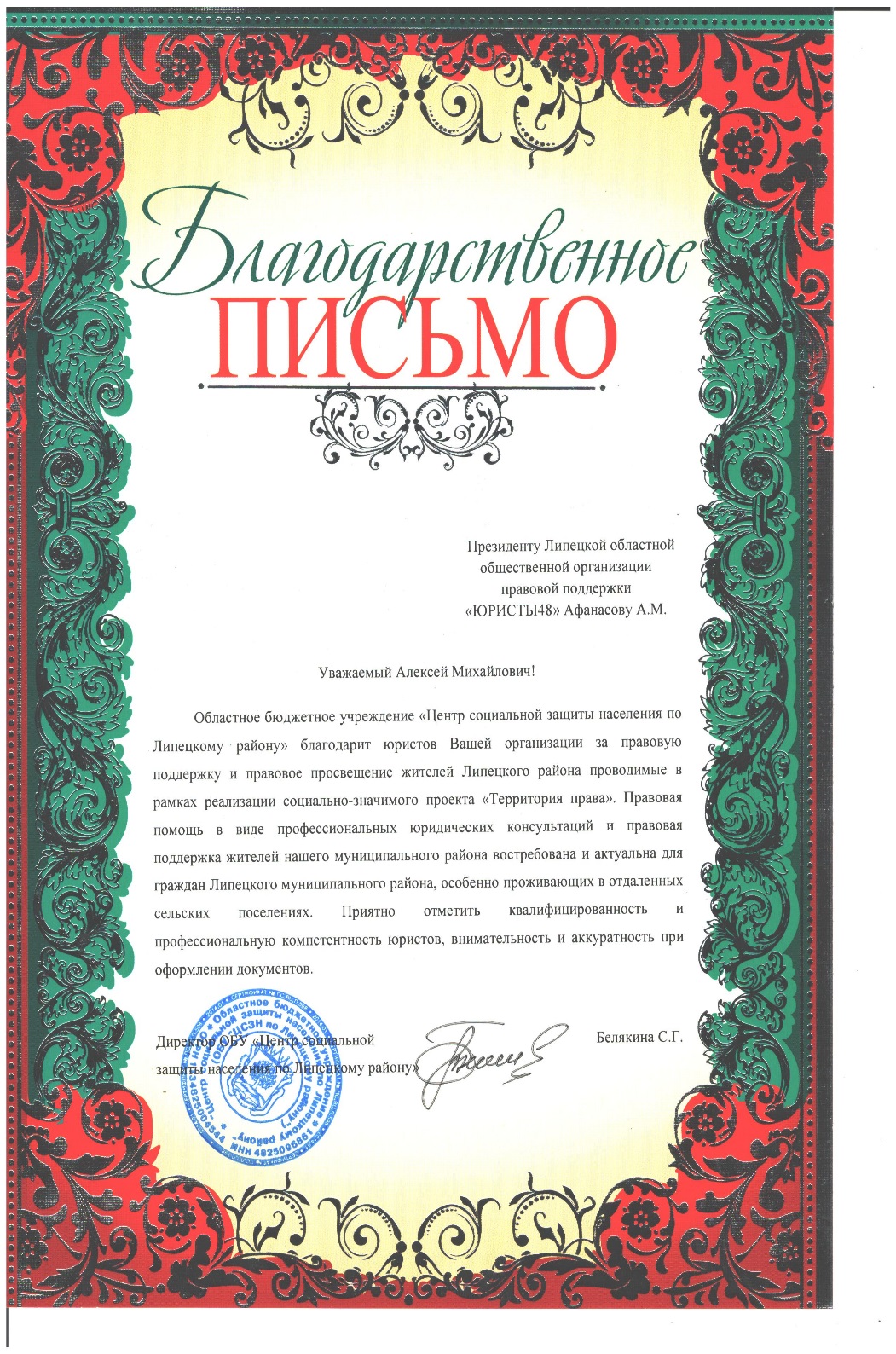 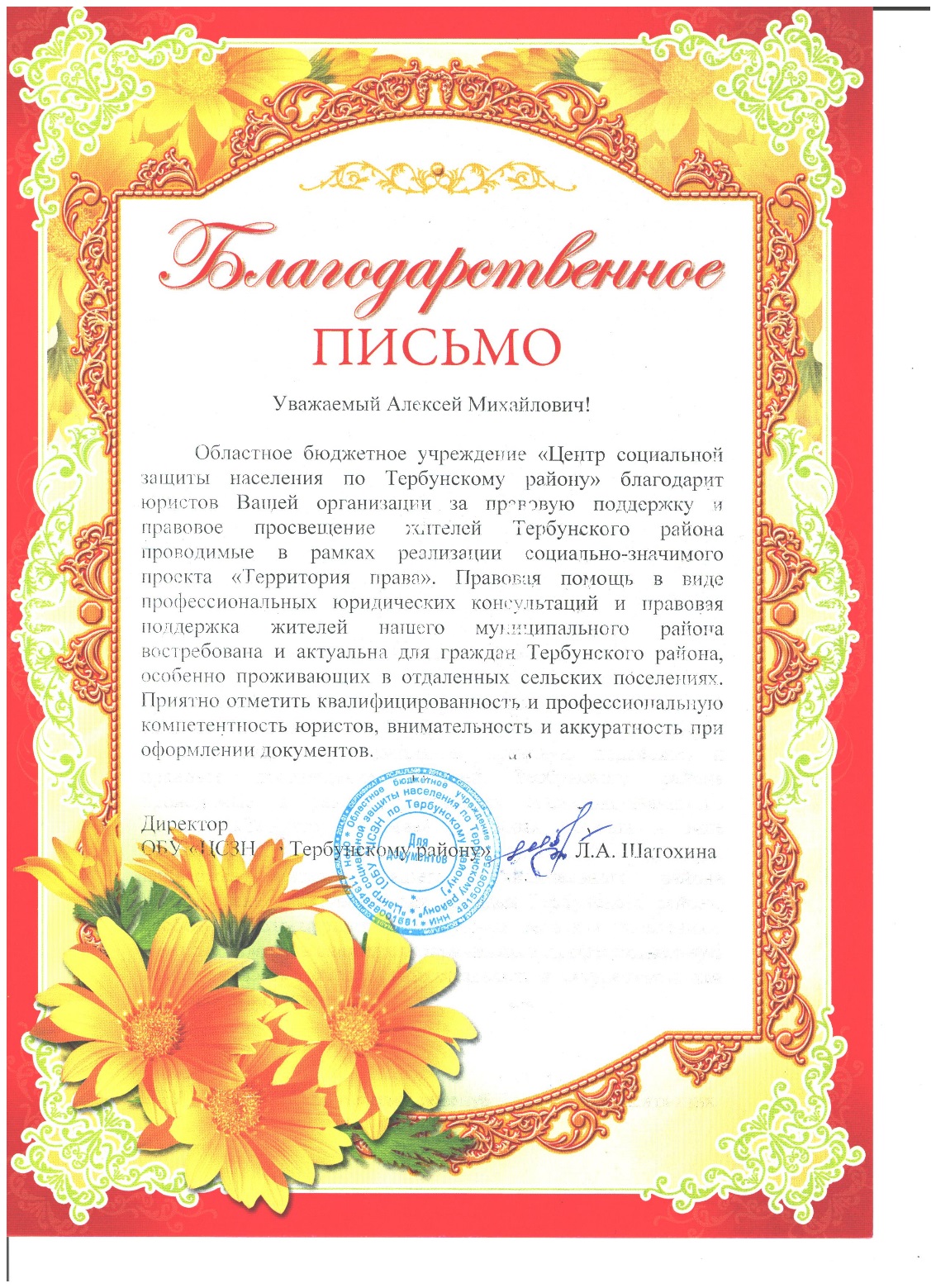 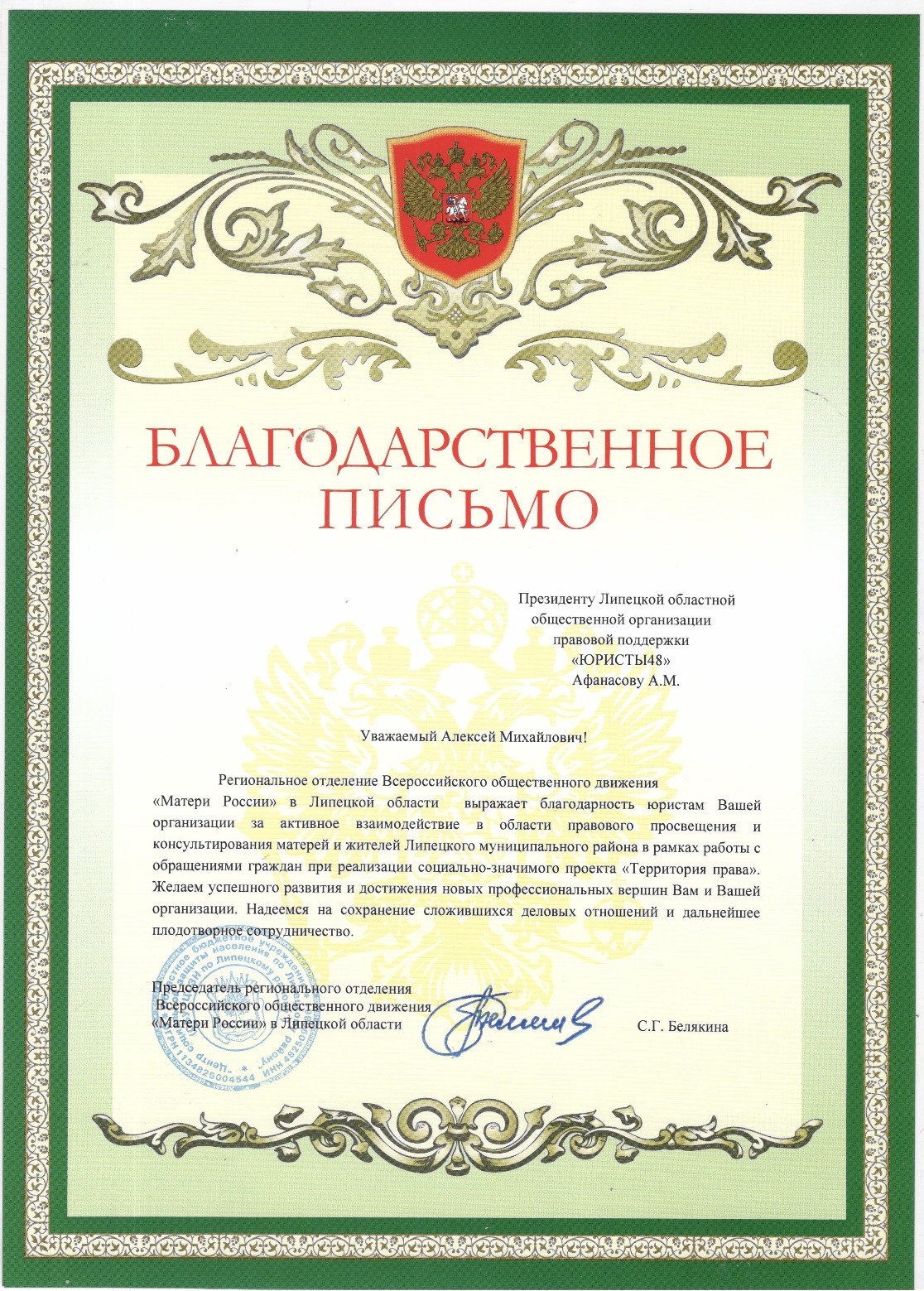 Сведения о выполнении ключевых контрольных точек, запланированных на отчетный период* Дополнительный комментарийОписание содержания деятельности по проекту за отчетный период* Фактическое количество граждан, получивших правовую поддержку за отчетный период, больше, чем планировалось изначально. Это подтверждает востребованность бесплатной юридической помощи и правовой поддержки и актуальность проекта. В отчетном периоде получено 5 отзывов и благодарностей от граждан и организаций, на территории которых проводятся консультации. Продолжается распространение правовых брошюр, изготовленных в рамках проекта. В отчетном периоде распространено 428 брошюр. Оставшиеся брошюры будут распространены в период реализации последнего этапа проекта. В правовом семинаре "Защити себя сам" приняли участие 25 школьников, вместо 10 запланированных. Все участники получили сертификаты, бесплатные брошюры и призы (за счет организации). В отчетный период на выездных консультациях 123 человека получили правовые брошюры, изготовленные в рамках проекта, по восьми различным направлениям; в Центре правовой помощи проконсультированы 154 человека вместо 150 запланированных; по телефонам горячей линии оперативно получили консультацию 223 человека вместо 100 запланированных; на сайте юристы48.рф вместо 750 человек правовая поддержка оказана 4069 гражданам. О ходе реализации проекта вышли 2 статьи: в еженедельном издании "Молодежный вестник" (4000 экз.), и в ежедневном центральном издании "Липецкая газета "(распространяется на территории всех муниципальных районов области, общий тираж 60000 экз.), в том числе и в электронных версиях СМИ.Обзор (описание) проведенных за отчетный период мероприятий (запланированные сроки (по приведенному в заявке календарному плану), фактические сроки выполнения, полученные результаты с указанием применимых количественных и (или) качественных показателей)*Основные достигнутые количественные и качественные результаты реализации проекта за отчетный период*а) Количественные результаты*б) Качественные результаты* Все запланированные мероприятия четвертого этапа выполнены. Ключевые контрольные точки достигнуты. По всем мероприятиям количество граждан, получивших практическую правовую и юридическую помощь, значительно выше запланированного, в связи с чем можно сделать вывод об актуальности мероприятий проекта.Электронные ссылки на публикации и (или) материалы, содержащие информацию о реализации проекта за отчетный период, в средствах массовой информации и сети «Интернет» (включая социальные сети) http://mvestnik.lpgzt.ru/aticle/71749.htm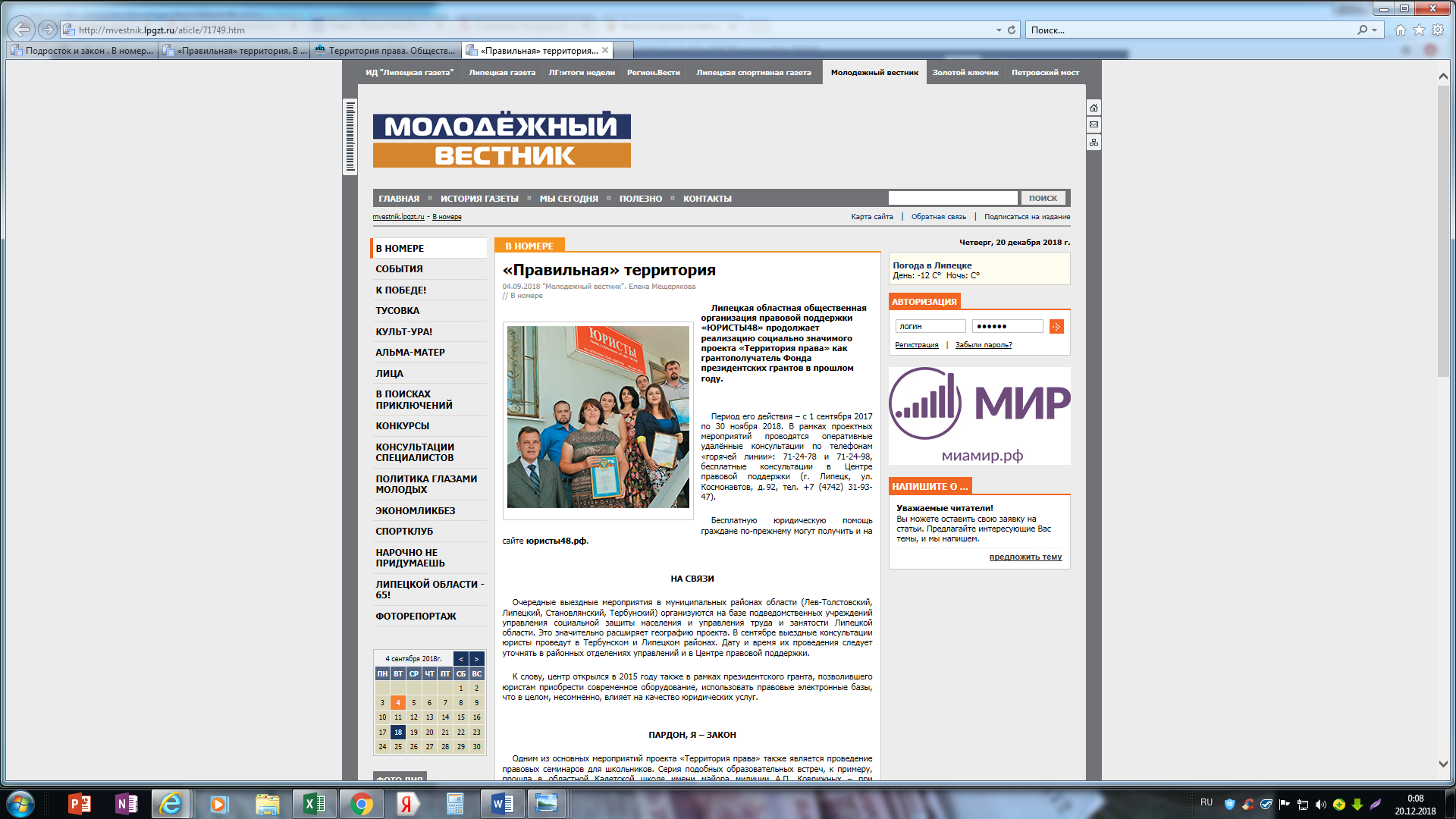 Сведения о выполнении ключевых контрольных точек, запланированных на отчетный период* Дополнительный комментарийВсе ключевые точки проекта достигнуты, показатели значительно превышены, из чего следует, что проект социально-значим, бесплатная юридическая и правовая помощь востребована для всех категорий граждан, мероприятия определены правильно. Итоговый доклад направлен Врио губернатора Липецкой области Артамонову И. Г., председателю Совета депутатов Липецкой области Путилину П. А., уполномоченному по правам человека в Липецкой области Кузовлеву В. И., уполномоченному по правам ребенка Кураковой Л. В. для информирования об актуальных проблемах жителей области, с которыми они обращались к юристам в рамках проектаОписание содержания деятельности по проекту за отчетный период* Фактическое количество граждан, получивших правовую поддержку за отчетный период, значительно больше, чем планировалось изначально. Это подтверждает востребованность бесплатной юридической помощи и правовой поддержки и актуальность проекта. В отчетном периоде юридическую помощь получили 3830 человек, при запланированном показателе 1115 человек, т.е. в три раза больше. В рамках последнего этапа проекта распространены оставшиеся и выпущенные дополнительно брошюры, в общем количестве 692 экз. В 2-х правовых семинарах «Ответственность несовершеннолетних по гражданскому, административному, уголовному праву», «Конституция РФ – основной закон нашей жизни», приняли участие 59 школьников, вместо 20 запланированных. Все участники получили сертификаты, бесплатные брошюры и призы (за счет организации). В отчетный период на выездных консультациях 79 человек получили бесплатную юридическую помощь. В Центре правовой помощи проконсультированы 203 человека вместо 200 запланированных. По телефонам горячей линии оперативно получили консультацию 99 человек вместо 70 запланированных. На сайте юристы48.рф вместо 750 человек правовая поддержка оказана 3390 гражданам. О ходе реализации проекта вышли 3 статьи: в газете Хлевенского муниципального района "Донские вести" (тираж 4500 экз.), в газете Чаплыгинского района "Раненбургский вестник" (тираж 4500 экз.), в ежедневном центральном издании "Липецкая газета "(распространяется на территории всех муниципальных районов области, общий тираж 60000 экз.), в том числе и в электронных версиях СМИ. Подготовлен и направлен в органы исполнительной и законодательной власти итоговый доклад о реализации проекта.Обзор (описание) проведенных за отчетный период мероприятий (запланированные сроки (по приведенному в заявке календарному плану), фактические сроки выполнения, полученные результаты с указанием применимых количественных и (или) качественных показателей)*Электронные ссылки на публикации и (или) материалы, содержащие информацию о реализации проекта за отчетный период, в средствах массовой информации и сети «Интернет» (включая социальные сети) http://donvesti.ru/news/18816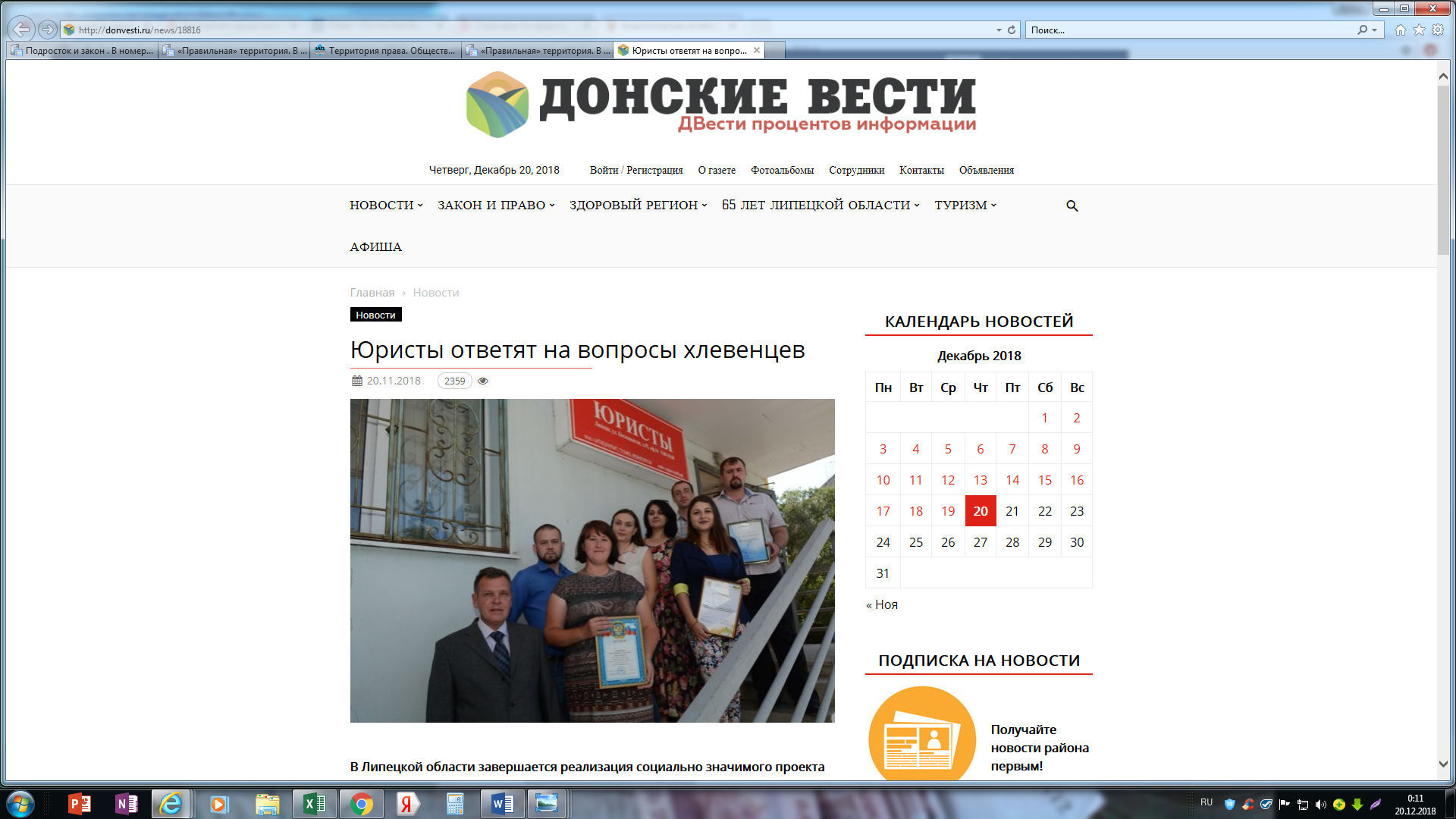 http://rvestnik.ru/?p=8082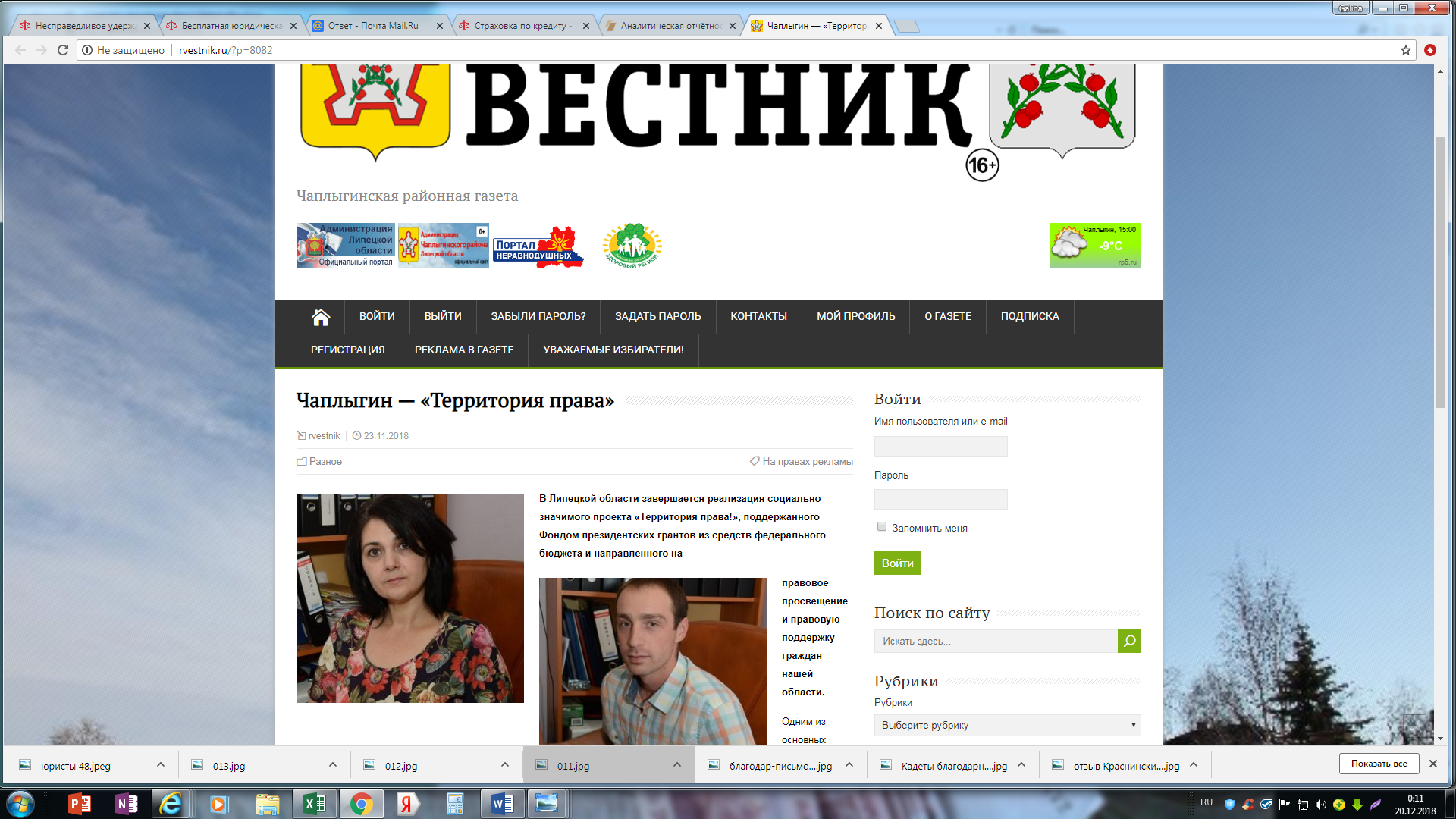 http://lg.lpgzt.ru/arhive/2018-11-30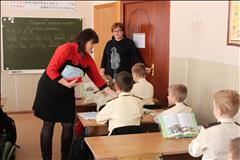 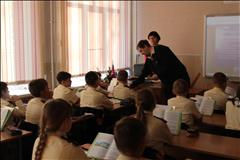 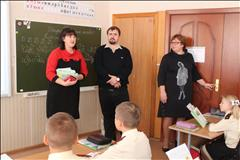 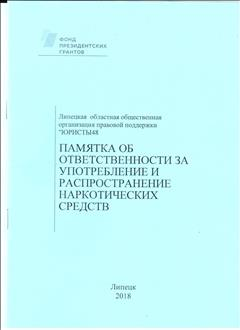 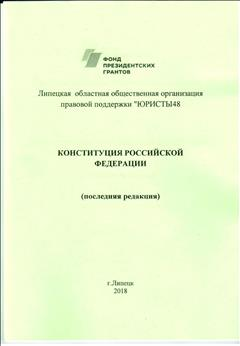 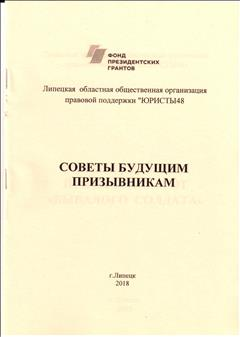 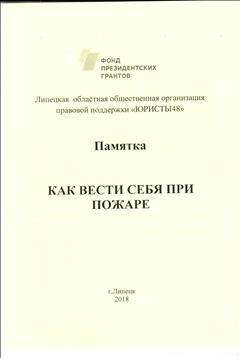 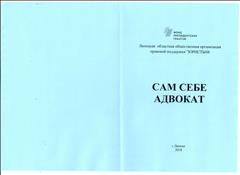 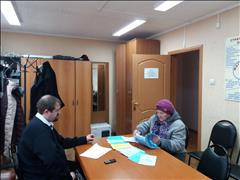 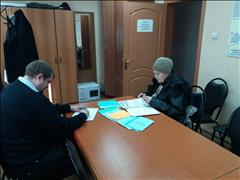 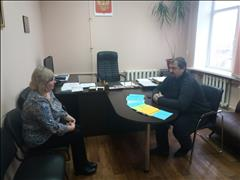 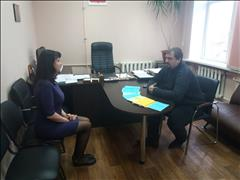 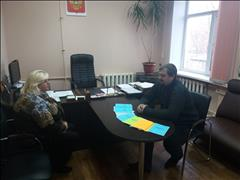 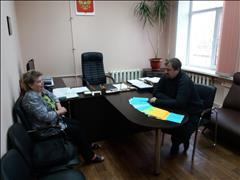 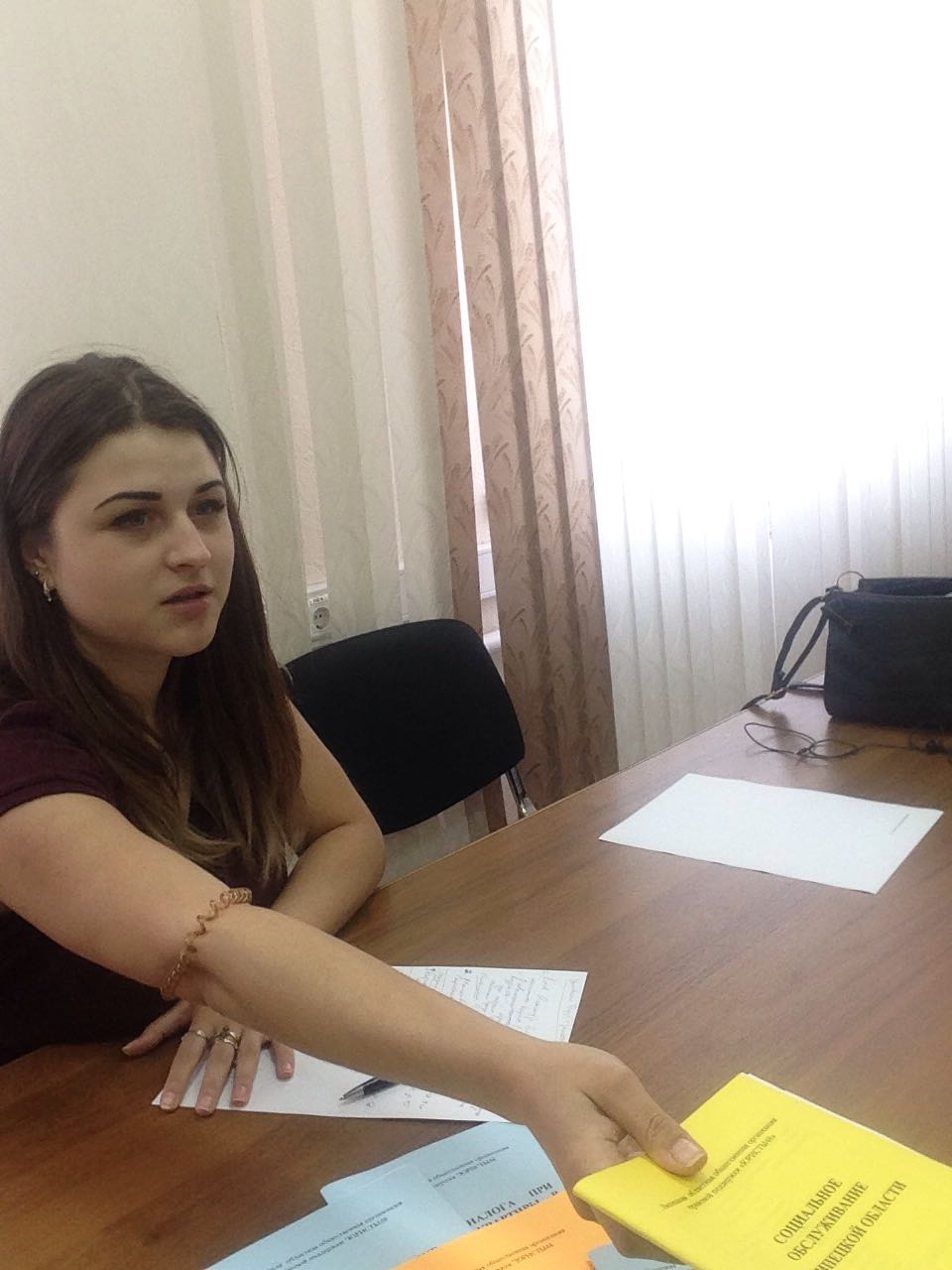 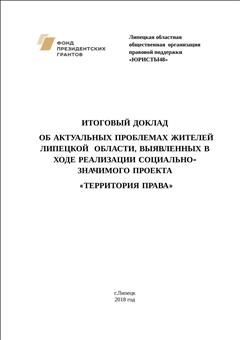 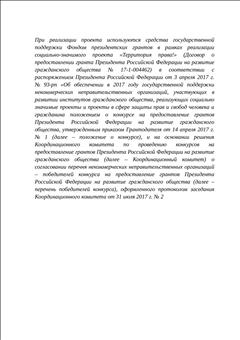 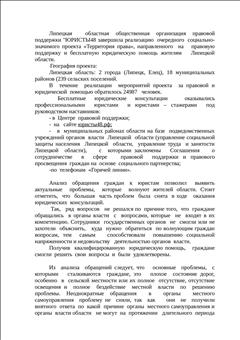 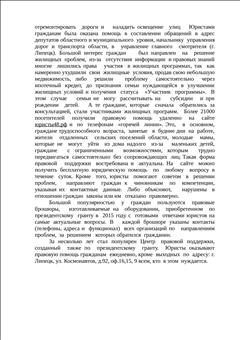 http://lipetsktime.ru/radio/shows/vis-a-vis/?PAGEN_3=2 Гость студии - Алескей Афанасов Программа ВИЗАВИ Радио FM Про организацию правовой поддержки "ЮРИСТЫ48" и проект "Территория права" Эфир от 31 октября 2018 года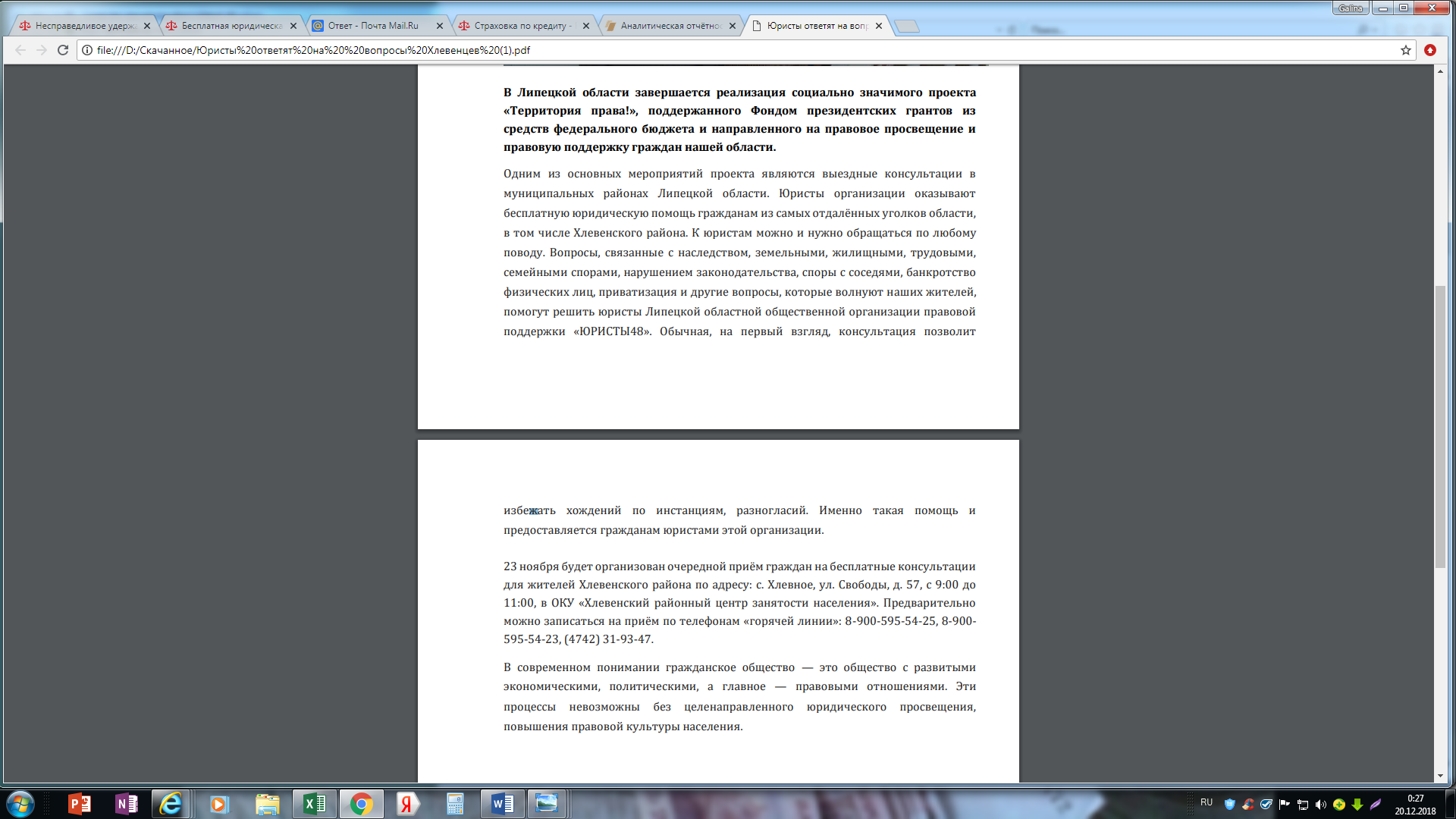 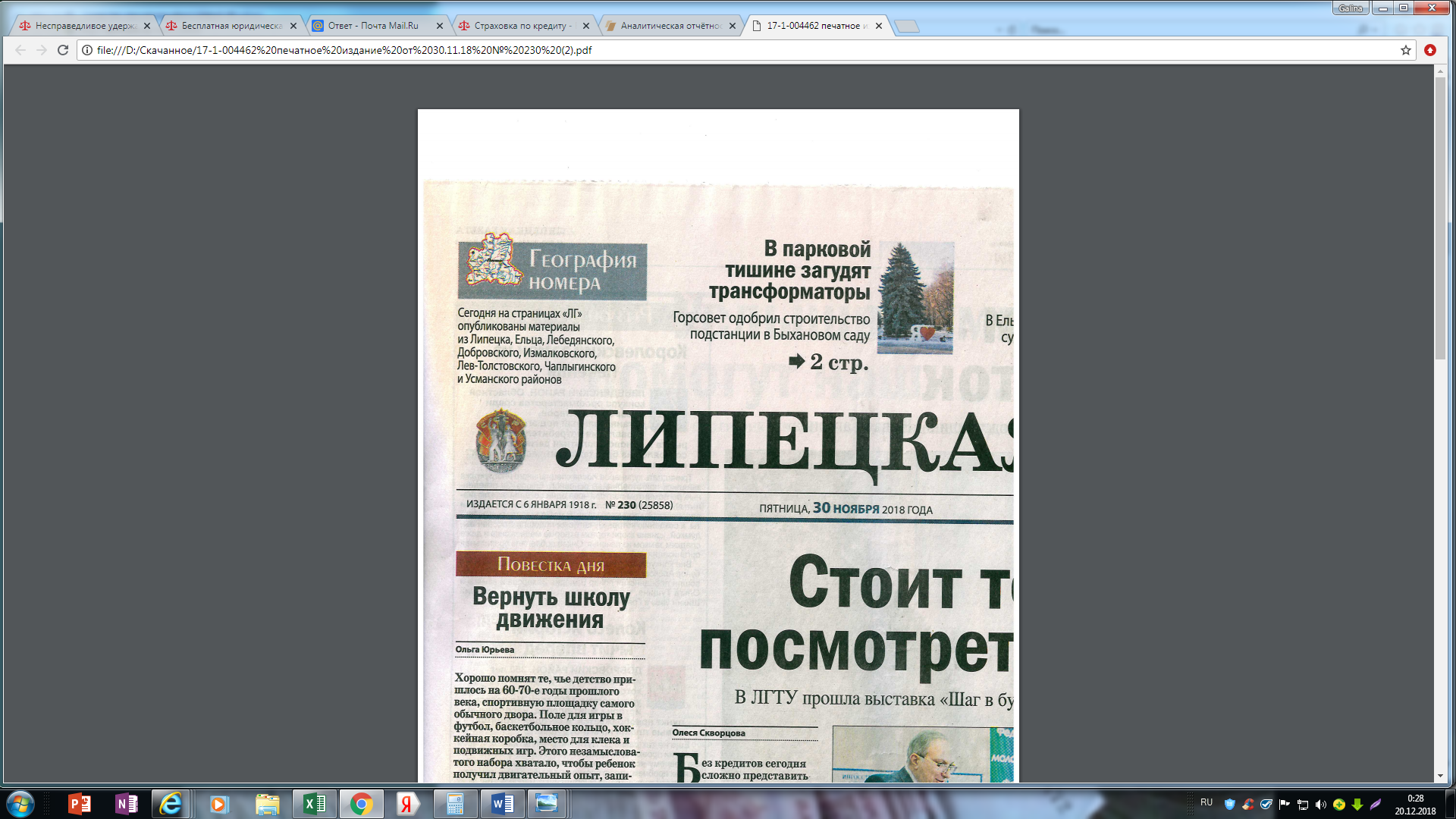 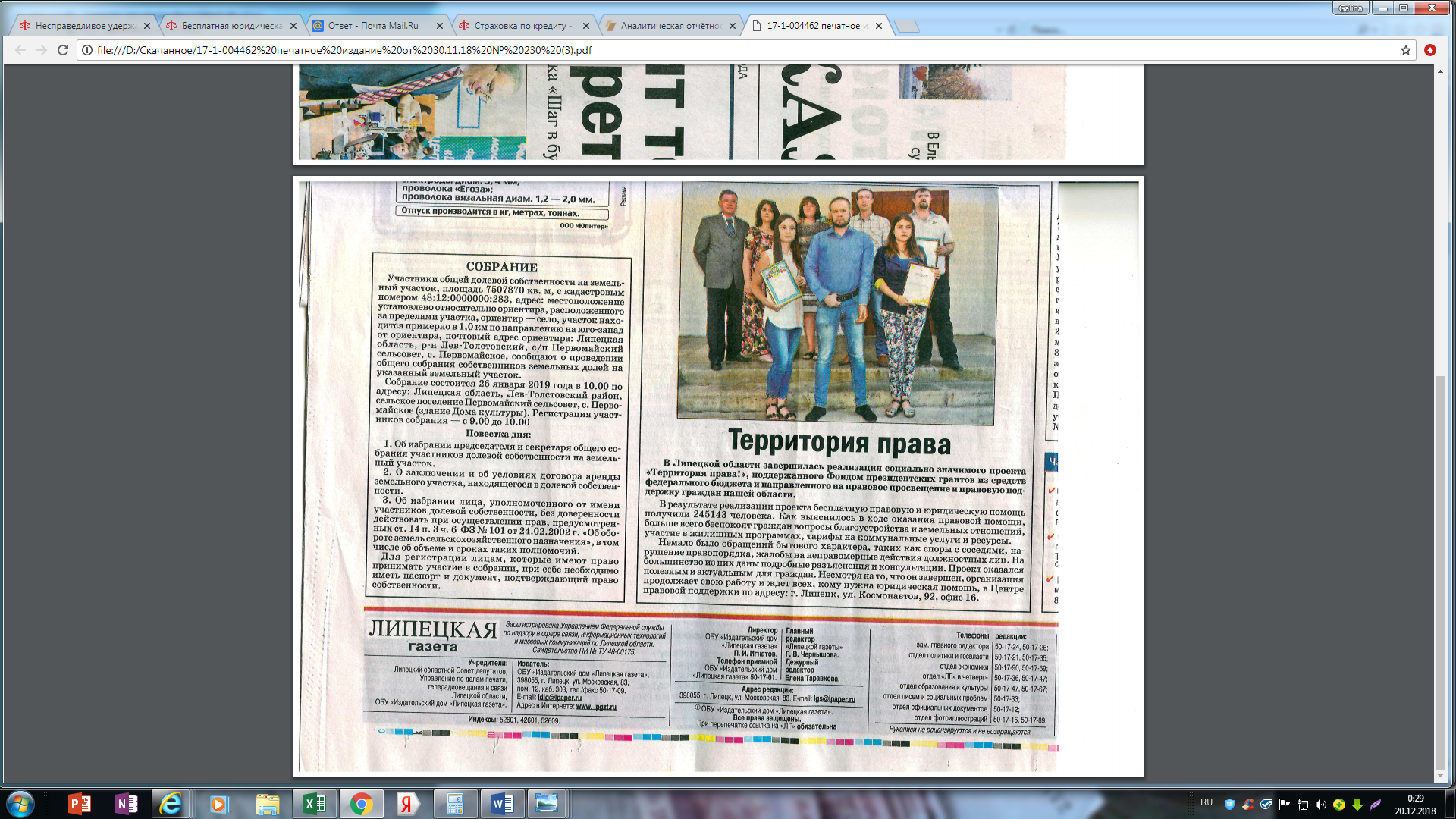 №Наименование ключевой контрольной точкиКонтрольная датаФактическая датаСведения о выполненииПричины несоответствия запланированным параметрам (в случае наличия)1.1Разработаны и изготовлены на собственном оборудовании тематические правовые брошюры на основе анализа обращений граждан к юристам в реализованных ранее проектах. не менее 2000 брошюр, 10 видов тиражом по 200 экз. каждого вида.31.12.201730.09.2017ИсполненаФактически изготовлено 16 видов брошюр общим тиражом 3000 экз. Дополнительные брошюры изготовлены за счет средств организации: 2 вида по 100 экз. по просьбе руководителей школы (письма прилагаются), 4 вида по 200 экз. в связи с востребованностью гражданами по льготам для различных категорий граждан. Распространено в отчетный период 1485 шт.1.2Оперативную юридическую помощь на сайте юристы48.рф получили не менее 1200 человек.31.12.201731.12.2017ИсполненаФактически за отчетный период проконсультировано 3546 человек, в том числе из других регионов России и соотечественников, проживающих за рубежом. Данные, согласно установленному на сайте счетчику.1.3Оперативные удаленные консультации по телефонам горячей линии. получили не менее 130 человек31.12.201731.12.2017ИсполненаФактически за отчетный период проконсультировано 172 человека.1.4Проведены 3 правовых семинара в средних учебных заведениях со старшеклассниками на темы: «Права и обязанности обучающихся», «Административные правонарушения подростков». «Ты-будущий избиратель!» правовую поддержку получили не менее 30 человек.31.12.201731.12.2017ИсполненаФактически за отчетный период проведено 4 семинара, количество участников 84 человека. Дополнительный семинар на тему: "Буллинг, кибербуллинг, профилактика терроризма и экстремизма" проведен по просьбе руководителей школы.1.5Бесплатные консультации в Центре бесплатной юридической помощи получили не менее 330 человек.31.12.201731.12.2017ИсполненаФактически бесплатную юридическую помощь получили 333 человека.1.6На выездных мероприятиях в муниципальных районах области (Воловском, Грязинском, Данковском, Добринском, Добровском) на базе подведомственных учреждений управления социальной защиты населения области и управления труда и занятости Липецкой области юридическую помощь получили не менее - 120 человек.31.12.201731.12.2017ИсполненаВыездные бесплатные консультации проведены в муниципальных районах области (Грязинском, Данковском, Добровском, Усманском, Хлевенском, Воловском и Добринском) на базе подведомственных учреждений управления социальной защиты населения области и управления труда и занятости Липецкой области, дополнительно консультации проведены в Усманском и Хлевенском районе по согласованию с управлением труда и занятости и управлением социальной защиты населения в связи с недостаточным количеством посетителей в запланированных ранее раонах Количество получивших юридическую помощь – 123 человека МероприятиеЗапланиро-
ванные сроки проведенияФактические сроки проведенияФактические сроки проведенияИтог мероприятия (качественный результат)Разработка и изготовление на собственном оборудовании тематических правовых брошюр на основе анализа обращений граждан к юристам в реализованных ранее проектах.с 01.09.2017
по 30.09.2017с 01.09.2017
по 30.09.2017с 01.09.2017
по 30.09.2017При запланированном количестве брошюр 10 видов общим тиражом 2000 экз., фактически изготовлено 16 видов брошюр общим тиражом 3000 экз., что значительно увеличивает получателей помощи.При запланированном количестве брошюр 10 видов общим тиражом 2000 экз., фактически изготовлено 16 видов брошюр общим тиражом 3000 экз., что значительно увеличивает получателей помощи.Количественные показатели наименованиеКоличественные показатели наименованиеКоличественные показатели наименованиезначениезначениезначениеКоличество брошюрКоличество брошюрКоличество брошюр300030003000Оперативные удаленные консультации по телефонам горячей линии.с 01.09.2017
по 31.12.2017с 01.10.2017
по 31.12.2017с 01.10.2017
по 31.12.2017Бесплатную юридическую помощь за отчетный период получили 172 человека. Основные вопросы касались условий участия в жилищных программах, оформление земельных, в т. ч. садовых земельных участков в собственность, неправомерных начислений по оплате коммунальных услуг, имущественных и семейных вопросов.Бесплатную юридическую помощь за отчетный период получили 172 человека. Основные вопросы касались условий участия в жилищных программах, оформление земельных, в т. ч. садовых земельных участков в собственность, неправомерных начислений по оплате коммунальных услуг, имущественных и семейных вопросов.Количественные показатели наименованиеКоличественные показатели наименованиеКоличественные показатели наименованиезначениезначениезначениеКоличество проконсультированных гражданКоличество проконсультированных гражданКоличество проконсультированных граждан172172172Бесплатные юридические консультации в Центре бесплатной юридической помощи по адресу: г. Липецк, ул. Космонавтов, д. 92.с 01.09.2017
по 31.12.2017с 01.10.2017
по 31.12.2017с 01.10.2017
по 31.12.2017На очную консультацию обращались граждане, для помощи которым требовалось ознакомление с документами и практическая помощь в подготовке претензий, жалоб, до судебных документов.На очную консультацию обращались граждане, для помощи которым требовалось ознакомление с документами и практическая помощь в подготовке претензий, жалоб, до судебных документов.Количественные показатели наименованиеКоличественные показатели наименованиеКоличественные показатели наименованиезначениезначениезначениеКоличество граждан, получивших юридическую помощьКоличество граждан, получивших юридическую помощьКоличество граждан, получивших юридическую помощь333333333Оперативная юридическая помощь на сайте юристы48.рф.с 01.09.2017
по 31.12.2017с 01.10.2017
по 31.12.2017с 01.10.2017
по 31.12.2017За оперативной юридической помощью на сайт юристы48.рф обращались не только жители Липецкой области, но и граждане, проживающие в других регионах России и соотечественники, проживающие в других странах.За оперативной юридической помощью на сайт юристы48.рф обращались не только жители Липецкой области, но и граждане, проживающие в других регионах России и соотечественники, проживающие в других странах.Количественные показатели наименованиеКоличественные показатели наименованиеКоличественные показатели наименованиезначениезначениезначениеКоличество удаленных оперативных консультацийКоличество удаленных оперативных консультацийКоличество удаленных оперативных консультаций354635463546Правовые семинары, проведенные в средних учебных заведениях со старшеклассниками.с 01.11.2017
по 31.12.2017с 01.11.2017
по 31.12.2017с 01.11.2017
по 31.12.2017Проведено 4 семинара вместо 3-х запланированных с участием 84 человек. Мероприятия проходили в Государственном бюджетном общеобразовательном учреждении Липецкой области "Кадетская школа имени майора милиции Коврижных А. П." (далее – Кадетская школа). Семинары проводились в соответствии с календарным планом. По просьбе руководства школы, был организован дополнительный семинар на тему: «Буллинг, кибербулинг и подростки, как защитить себя от травли в школе и насилия в Интернете», профилактика терроризма и экстремизма".Проведено 4 семинара вместо 3-х запланированных с участием 84 человек. Мероприятия проходили в Государственном бюджетном общеобразовательном учреждении Липецкой области "Кадетская школа имени майора милиции Коврижных А. П." (далее – Кадетская школа). Семинары проводились в соответствии с календарным планом. По просьбе руководства школы, был организован дополнительный семинар на тему: «Буллинг, кибербулинг и подростки, как защитить себя от травли в школе и насилия в Интернете», профилактика терроризма и экстремизма".Количественные показатели наименованиеКоличественные показатели наименованиеКоличественные показатели наименованиезначениезначениезначениеКоличество учеников, получателей правовой помощиКоличество учеников, получателей правовой помощиКоличество учеников, получателей правовой помощи848484Выездные бесплатные консультации проведены в муниципальных районах областис 01.09.2017
по 31.12.2017с 01.10.2017
по 31.12.2017с 01.10.2017
по 31.12.2017Выездные бесплатные консультации проведены в муниципальных районах области (Грязинском, Данковском, Добровском, Усманском, Хлевенском, Воловском и Добринском) на базе подведомственных учреждений управления социальной защиты населения области и управления труда и занятости Липецкой области, выезд дополнительно в Хлевенский и Усманский район был осуществлен с целью достижения количественного показателя, запланированного в проекте.Выездные бесплатные консультации проведены в муниципальных районах области (Грязинском, Данковском, Добровском, Усманском, Хлевенском, Воловском и Добринском) на базе подведомственных учреждений управления социальной защиты населения области и управления труда и занятости Липецкой области, выезд дополнительно в Хлевенский и Усманский район был осуществлен с целью достижения количественного показателя, запланированного в проекте.Количественные показатели наименованиеКоличественные показатели наименованиеКоличественные показатели наименованиезначениезначениезначениеКоличество получателей правовой помощиКоличество получателей правовой помощиКоличество получателей правовой помощи123123123Наименованиепоказательколичество человек, принявших участие в мероприятиях проекта всего, в т.ч.5749количество человек, получивших юридическую помощь на безвозмездной основе в т.ч:5743- оперативную юридическую помощь на сайте юристы48.рф3546- выездные консультации в муниципальных образованиях Липецкой области123очные консультации в Центре бесплатной правовой помощи (Липецк, ул. Космонавтов, д.92333удаленные консультации по телефону горячей линии172правовая помощь через распространение брошюр с ответами юристов1485через правовые семинары в средних учебных заведениях84приобретение практического опыта через юридическую помощь в проекте юристов добровольцев6ование ключевой контрольной точкиКонтрольная датаФактическая датаСведения о выполненииПричины несоответствия запланированным параметрам (в случае наличия)2.1Бесплатные консультации в Центре бесплатной юридической помощи получили не менее 170 человек31.03.201831.03.2018ИсполненаВ Центре бесплатной юридической помощи консультации получили 176 человек.2.2Оперативные удаленные консультации по телефонам горячей линии получили не менее 100 человек31.03.201831.03.2018ИсполненаОперативные удаленные консультации по телефонам горячей линии получили 177 человек2.3Оперативную юридическую помощь на сайте юристы48.рф получили не менее 750 человек.31.03.201831.03.2018ИсполненаОперативную юридическую помощь на сайте юристы48.рф согласно счетчику посещений получили 3828 человек2.4На выездных мероприятиях в муниципальных районах области (Долгоруковский, Елецкий, Задонский, г. Елец, ) на базе подведомственных учреждений управления социальной защиты населения области и управления труда и занятости Липецкой области юридическую помощь получили не менее 95 человек.31.03.201831.03.2018ИсполненаНа выездных мероприятиях в муниципальных районах области (Долгоруковский, Елецкий, Задонский, г. Елец, ) на базе подведомственных учреждений управления социальной защиты населения области и управления труда и занятости Липецкой области юридическую помощь получили 117 человек2.5На 3-х правовых семинарах в средних учебных заведениях со старшеклассниками, на темы: «Профилактика терроризма», «Осторожно - экстремизм», «Сам себе адвокат» правовую поддержку получили не менее 30 человек.31.03.201831.03.2018ИсполненаВ ГБОУ ЛО «Кадетская школа им. майора милиции Коврижных А. П.» проведено 3 правовых семинара на темы: «Профилактика терроризма», «Осторожно - экстремизм», «Сам себе адвокат». Правовую поддержку получили 66 человек.МероприятиеЗапланиро-
ванные сроки проведенияФактические сроки проведенияИтог мероприятия (качественный результат)Итог мероприятия (качественный результат)Бесплатные юридические и правовые консультации в Центре правовой поддержкис 01.01.2018
по 31.03.2018с 01.01.2018
по 31.03.2018Бесплатную юридическую и правовую помощь в Центре правовой поддержки получили 176 человек. Подготовлены исковые заявления инвалиду по вопросу неправомерного снятия инвалидности и многодетной семье по иску к Управлению Федеральной службы государственной регистрации, кадастра и картографии по Липецкой области о признании решения о приостановлении осуществления кадастрового учета земельного участка, об отклонении заявления об обжаловании решения.Бесплатную юридическую и правовую помощь в Центре правовой поддержки получили 176 человек. Подготовлены исковые заявления инвалиду по вопросу неправомерного снятия инвалидности и многодетной семье по иску к Управлению Федеральной службы государственной регистрации, кадастра и картографии по Липецкой области о признании решения о приостановлении осуществления кадастрового учета земельного участка, об отклонении заявления об обжаловании решения.Бесплатную юридическую и правовую помощь в Центре правовой поддержки получили 176 человек. Подготовлены исковые заявления инвалиду по вопросу неправомерного снятия инвалидности и многодетной семье по иску к Управлению Федеральной службы государственной регистрации, кадастра и картографии по Липецкой области о признании решения о приостановлении осуществления кадастрового учета земельного участка, об отклонении заявления об обжаловании решения.Количественные показатели наименованиеКоличественные показатели наименованиеКоличественные показатели наименованиеКоличественные показатели наименованиезначениезначениечел.чел.чел.чел.176176оперативная юридическая помощь на сайте юристы48.рфс 01.01.2018
по 31.03.2018с 01.01.2018
по 31.03.2018Оперативную юридическую помощь на сайте юристы48.рф получили 3828 чел. На сайт за юридической консультацией обращались не только жители Липецкой области, но и жители других регионов России и соотечественники из-за рубежа.Оперативную юридическую помощь на сайте юристы48.рф получили 3828 чел. На сайт за юридической консультацией обращались не только жители Липецкой области, но и жители других регионов России и соотечественники из-за рубежа.Оперативную юридическую помощь на сайте юристы48.рф получили 3828 чел. На сайт за юридической консультацией обращались не только жители Липецкой области, но и жители других регионов России и соотечественники из-за рубежа.Количественные показатели наименованиеКоличественные показатели наименованиеКоличественные показатели наименованиеКоличественные показатели наименованиезначениезначениечел.чел.чел.чел.38283828Оперативные удаленные консультации по телефонам горячей линиис 01.01.2018
по 31.03.2018с 01.01.2018
по 31.03.2018Оперативные удаленные консультации по телефонам горячей линии получили 177 человекОперативные удаленные консультации по телефонам горячей линии получили 177 человекОперативные удаленные консультации по телефонам горячей линии получили 177 человекКоличественные показатели наименованиеКоличественные показатели наименованиеКоличественные показатели наименованиеКоличественные показатели наименованиезначениезначениечелчелчелчел177177Выездные мероприятия в муниципальных районах областис 01.01.2018
по 31.03.2018с 01.01.2018
по 31.03.2018На выездных мероприятиях в муниципальных районах области (Долгоруковский, Елецкий, Задонский, г. Елец, ) на базе подведомственных учреждений управления социальной защиты населения области и управления труда и занятости Липецкой области юридическую помощь получили 117 человек.На выездных мероприятиях в муниципальных районах области (Долгоруковский, Елецкий, Задонский, г. Елец, ) на базе подведомственных учреждений управления социальной защиты населения области и управления труда и занятости Липецкой области юридическую помощь получили 117 человек.На выездных мероприятиях в муниципальных районах области (Долгоруковский, Елецкий, Задонский, г. Елец, ) на базе подведомственных учреждений управления социальной защиты населения области и управления труда и занятости Липецкой области юридическую помощь получили 117 человек.Количественные показатели наименованиеКоличественные показатели наименованиеКоличественные показатели наименованиеКоличественные показатели наименованиезначениезначениечел.чел.чел.чел.117117Правовые семинары в средних учебных заведенияхс 01.01.2018
по 31.03.2018с 01.02.2018
по 31.03.2018На 3-х правовых семинарах в ГБОУ ЛО «Кадетская школа им. Майора милиции Коврижных А. П.» со старшеклассниками на темы: «Профилактика терроризма», «Осторожно - экстремизм», «Сам себе адвокат», правовую поддержку получили 66 человек.На 3-х правовых семинарах в ГБОУ ЛО «Кадетская школа им. Майора милиции Коврижных А. П.» со старшеклассниками на темы: «Профилактика терроризма», «Осторожно - экстремизм», «Сам себе адвокат», правовую поддержку получили 66 человек.На 3-х правовых семинарах в ГБОУ ЛО «Кадетская школа им. Майора милиции Коврижных А. П.» со старшеклассниками на темы: «Профилактика терроризма», «Осторожно - экстремизм», «Сам себе адвокат», правовую поддержку получили 66 человек.Количественные показатели наименованиеКоличественные показатели наименованиеКоличественные показатели наименованиеКоличественные показатели наименованиезначениезначениечелчелчелчел6666Правовая поддержка через распространение тематических брошюрс 01.01.2018
по 31.03.2018с 01.01.2018
по 31.03.2018Распространено 470 правовых брошюр, изготовленных на собственном оборудовании в первом этапе проекта. В связи с трагедией в Кемерово было дополнительно изготовлено 500 брошюр "Памятка "Как вести себя при пожаре", из них в отчетном периоде распространено 100 экз. Брошюры переданы бесплатно в школы и гражданам при проведении консультаций. Для семинаров "Сам себе адвокат" дополнительно изготовлено 200 экз. брошюр, из них в рамках отчетного периода распространено 100 экз.Распространено 470 правовых брошюр, изготовленных на собственном оборудовании в первом этапе проекта. В связи с трагедией в Кемерово было дополнительно изготовлено 500 брошюр "Памятка "Как вести себя при пожаре", из них в отчетном периоде распространено 100 экз. Брошюры переданы бесплатно в школы и гражданам при проведении консультаций. Для семинаров "Сам себе адвокат" дополнительно изготовлено 200 экз. брошюр, из них в рамках отчетного периода распространено 100 экз.Распространено 470 правовых брошюр, изготовленных на собственном оборудовании в первом этапе проекта. В связи с трагедией в Кемерово было дополнительно изготовлено 500 брошюр "Памятка "Как вести себя при пожаре", из них в отчетном периоде распространено 100 экз. Брошюры переданы бесплатно в школы и гражданам при проведении консультаций. Для семинаров "Сам себе адвокат" дополнительно изготовлено 200 экз. брошюр, из них в рамках отчетного периода распространено 100 экз.Количественные показатели наименованиеКоличественные показатели наименованиеКоличественные показатели наименованиеКоличественные показатели наименованиезначениезначениештштштшт670670Наименованиепоказательколичество человек, принявших участие в мероприятиях проекта всего, в т.ч.5040количество человек, получивших юридическую помощь на безвозмездной основе в т.ч:5034- оперативную юридическую помощь на сайте юристы48.рф3828- выездные консультации в муниципальных образованиях Липецкой области117очные консультации в Центре бесплатной правовой помощи (Липецк, ул. Космонавтов, д.92176удаленные консультации по телефону горячей линии177правовая помощь через распространение брошюр с ответами юристов670через правовые семинары в средних учебных заведениях66приобретение практического опыта через юридическую помощь в проекте юристов добровольцев6№Наименование ключевой контрольной точкиКонтрольная датаФактическая датаСведения о выполненииПричины несоответствия запланированным параметрам (в случае наличия)3.1Бесплатные консультации в Центре бесплатной юридической помощи получили не менее 150 человек.30.06.201830.06.2018ИсполненаБесплатные консультации в Центре бесплатной юридической помощи получили 172 человека вместо 150 запланированных.3.2Оперативные удаленные консультации по телефонам горячей линии получили не менее 100 человек.30.06.201830.06.2018ИсполненаОперативные удаленные консультации по телефонам горячей линии получили 119 вместо 100 человек запланированных.3.3Оперативную юридическую помощь на сайте юристы48.рф получили не менее 600 человек.30.06.201830.06.2018ИсполненаОперативную юридическую помощь на сайте юристы48.рф получили 4162 человека вместо запланированных 600.3.4На выездных мероприятиях в муниципальных районах области (Измалковский, Краснинский, Лебедянский) на базе подведомственных учреждений управления социальной защиты населения области и управления труда и занятости Липецкой области юридическую помощь получили не менее 90 человек.30.06.201830.06.2018ИсполненаЗа отчетный период проведены бесплатные юридические консультации в 3-х муниципальных районах: 22.05.2018 г. - в Лебедянском, 25.05.2018 г. - в Измалковском, 29.05.2018 г. - в Краснинском. Бесплатную правовую помощь получили 110 вместо 90 человек запланированных3.5На 1 правовом семинаре со старшеклассниками, на тему: «Преступление и наказание» правовую поддержку получили не менее 10 человек.30.06.201817.05.2018Исполнена17.05.2018 г. с учащимися государственного бюджетного общеобразовательного учреждения Липецкой области «Кадетская школа имени майора милиции Коврижных А.П.» проведен правовой семинар на тему: «Преступление и наказание». Правовую поддержку получили 25 человек, вместо запланированных 10 человек.МероприятиеЗапланиро-
ванные сроки проведенияФактические сроки проведенияИтог мероприятия (качественный результат)Бесплатные консультации в Центре бесплатной юридической помощис 01.04.2018
по 30.06.2018с 01.04.2018
по 30.06.2018В Центре правовой помощи бесплатные юридические и правовые консультации получили на 22 чел. больше, чем планировалось, что говорит об актуальности проекта. Добровольцы, участвующие в проекте закрепляют полученные знания на практике.В Центре правовой помощи бесплатные юридические и правовые консультации получили на 22 чел. больше, чем планировалось, что говорит об актуальности проекта. Добровольцы, участвующие в проекте закрепляют полученные знания на практике.Количественные показатели наименованиеКоличественные показатели наименованиеКоличественные показатели наименованиеКоличественные показатели наименованиезначениеБесплатные юридические и правовые консультацииБесплатные юридические и правовые консультацииБесплатные юридические и правовые консультацииБесплатные юридические и правовые консультации172Оперативные удаленные консультации по телефонам горячей линиис 01.04.2018
по 30.06.2018с 01.04.2018
по 30.06.2018Оперативные удаленные консультации по телефонам горячей линии получили 119 человек.Оперативные удаленные консультации по телефонам горячей линии получили 119 человек.Количественные показатели наименованиеКоличественные показатели наименованиеКоличественные показатели наименованиеКоличественные показатели наименованиезначениеОперативные удаленные консультации по телефонам горячей линииОперативные удаленные консультации по телефонам горячей линииОперативные удаленные консультации по телефонам горячей линииОперативные удаленные консультации по телефонам горячей линии119Оперативная юридическая помощь на сайте юристы48.рфс 01.04.2018
по 30.06.2018с 01.04.2018
по 30.06.2018Оперативная юридическая помощь на сайте юристы48.рф оказана значительно большему количеству граждан, чем планировалось, в том числе, такую помощь получили граждане, проживающие в других регионах России и за рубежом.Оперативная юридическая помощь на сайте юристы48.рф оказана значительно большему количеству граждан, чем планировалось, в том числе, такую помощь получили граждане, проживающие в других регионах России и за рубежом.Количественные показатели наименованиеКоличественные показатели наименованиеКоличественные показатели наименованиеКоличественные показатели наименованиезначениеОперативная юридическая помощь на сайте юристы48.рфОперативная юридическая помощь на сайте юристы48.рфОперативная юридическая помощь на сайте юристы48.рфОперативная юридическая помощь на сайте юристы48.рф4162Правовой семинар "Преступление и наказание"с 01.04.2018
по 30.06.2018с 17.05.2018
по 17.05.2018Правовую помощь на семинаре получили 25 человек, всем участникам были переданы 3 вида брошюр на темы: "Сам себе адвокат", "Ответственность несовершеннолетних и их законных представителей за совершенные правонарушения", "Как вести себя при пожаре"Правовую помощь на семинаре получили 25 человек, всем участникам были переданы 3 вида брошюр на темы: "Сам себе адвокат", "Ответственность несовершеннолетних и их законных представителей за совершенные правонарушения", "Как вести себя при пожаре"Количественные показатели наименованиеКоличественные показатели наименованиеКоличественные показатели наименованиеКоличественные показатели наименованиезначениеПравовой семинар "Преступление и наказание"Правовой семинар "Преступление и наказание"Правовой семинар "Преступление и наказание"Правовой семинар "Преступление и наказание"25Семинар "Как вести себя при пожаре"с 17.05.2018
по 17.05.2018с 17.05.2018
по 17.05.2018По просьбе руководства кадетской школы для группы участников семинара "Преступление и наказание" проведен дополнительный семинар "Как вести себя при пожаре".По просьбе руководства кадетской школы для группы участников семинара "Преступление и наказание" проведен дополнительный семинар "Как вести себя при пожаре".Количественные показатели наименованиеКоличественные показатели наименованиеКоличественные показатели наименованиеКоличественные показатели наименованиезначениеСеминар "Как вести себя при пожаре"Семинар "Как вести себя при пожаре"Семинар "Как вести себя при пожаре"Семинар "Как вести себя при пожаре"25Выездные консультации в муниципальных районах Липецкой областис 01.04.2018
по 30.06.2018с 22.05.2018
по 29.05.2018В отчетный период согласно календарному плану проведено 3 выездных мероприятия по консультированию граждан, проживающих в Лебедянском, Измалковском и Краснинском районах. Консультации проведены на базе подведомственных учреждений управления труда и занятости населения и управления социальной защиты Липецкой области. Всего проконсультировано 110 человек.В отчетный период согласно календарному плану проведено 3 выездных мероприятия по консультированию граждан, проживающих в Лебедянском, Измалковском и Краснинском районах. Консультации проведены на базе подведомственных учреждений управления труда и занятости населения и управления социальной защиты Липецкой области. Всего проконсультировано 110 человек.Количественные показатели наименованиеКоличественные показатели наименованиеКоличественные показатели наименованиеКоличественные показатели наименованиезначениеВыездные консультации в муниципальных районах Липецкой областиВыездные консультации в муниципальных районах Липецкой областиВыездные консультации в муниципальных районах Липецкой областиВыездные консультации в муниципальных районах Липецкой области110Наименованиепоказательколичество человек, принявших участие в мероприятиях проекта всего, в т.ч.4819количество человек, получивших юридическую помощь на безвозмездной основе в т.ч:4813- оперативную юридическую помощь на сайте юристы48.рф4162- выездные консультации в муниципальных образованиях Липецкой области110очные консультации в Центре бесплатной правовой помощи (Липецк, ул. Космонавтов, д.92172удаленные консультации по телефону горячей линии119правовая помощь через распространение брошюр с ответами юристов225через правовые семинары в средних учебных заведениях25приобретение практического опыта через юридическую помощь в проекте юристов добровольцев6№Наименование ключевой контрольной точкиКонтрольная датаФактическая датаСведения о выполненииПричины несоответствия запланированным параметрам (в случае наличия)3.1Бесплатные консультации в Центре бесплатной юридической помощи получили не менее 150 человек.30.06.201830.06.2018ИсполненаБесплатные консультации в Центре бесплатной юридической помощи получили 172 человека вместо 150 запланированных.3.2Оперативные удаленные консультации по телефонам горячей линии получили не менее 100 человек.30.06.201830.06.2018ИсполненаОперативные удаленные консультации по телефонам горячей линии получили 119 вместо 100 человек запланированных.3.3Оперативную юридическую помощь на сайте юристы48.рф получили не менее 600 человек.30.06.201830.06.2018ИсполненаОперативную юридическую помощь на сайте юристы48.рф получили 4162 человека вместо запланированных 600.3.4На выездных мероприятиях в муниципальных районах области (Измалковский, Краснинский, Лебедянский) на базе подведомственных учреждений управления социальной защиты населения области и управления труда и занятости Липецкой области юридическую помощь получили не менее 90 человек.30.06.201830.06.2018ИсполненаЗа отчетный период проведены бесплатные юридические консультации в 3-х муниципальных районах: 22.05.2018 г. - в Лебедянском, 25.05.2018 г. - в Измалковском, 29.05.2018 г. - в Краснинском. Бесплатную правовую помощь получили 110 вместо 90 человек запланированных3.5На 1 правовом семинаре со старшеклассниками, на тему: «Преступление и наказание» правовую поддержку получили не менее 10 человек.30.06.201817.05.2018Исполнена17.05.2018 г. с учащимися государственного бюджетного общеобразовательного учреждения Липецкой области «Кадетская школа имени майора милиции Коврижных А.П.» проведен правовой семинар на тему: «Преступление и наказание». Правовую поддержку получили 25 человек, вместо запланированных 10 человек.МероприятиеЗапланиро-
ванные сроки проведенияФактические сроки проведенияИтог мероприятия (качественный результат)Семинар "Как вести себя при пожаре"с 17.05.2018
по 17.05.2018с 17.05.2018
по 17.05.2018По просьбе руководства кадетской школы для группы участников семинара "Преступление и наказание" проведен дополнительный семинар "Как вести себя при пожаре".По просьбе руководства кадетской школы для группы участников семинара "Преступление и наказание" проведен дополнительный семинар "Как вести себя при пожаре".Количественные показатели наименованиеКоличественные показатели наименованиеКоличественные показатели наименованиезначениезначениеСеминар "Как вести себя при пожаре"Семинар "Как вести себя при пожаре"Семинар "Как вести себя при пожаре"2525Выездные консультации в муниципальных районах Липецкой областис 01.04.2018
по 30.06.2018с 22.05.2018
по 29.05.2018В отчетный период согласно календарному плану проведено 3 выездных мероприятия по консультированию граждан, проживающих в Лебедянском, Измалковском и Краснинском районах. Консультации проведены на базе подведомственных учреждений управления труда и занятости населения и управления социальной защиты Липецкой области. Всего проконсультировано 110 человек.В отчетный период согласно календарному плану проведено 3 выездных мероприятия по консультированию граждан, проживающих в Лебедянском, Измалковском и Краснинском районах. Консультации проведены на базе подведомственных учреждений управления труда и занятости населения и управления социальной защиты Липецкой области. Всего проконсультировано 110 человек.Количественные показатели наименованиеКоличественные показатели наименованиеКоличественные показатели наименованиезначениезначениеВыездные консультации в муниципальных районах Липецкой областиВыездные консультации в муниципальных районах Липецкой областиВыездные консультации в муниципальных районах Липецкой области110110Бесплатные консультации в Центре бесплатной юридической помощис 01.04.2018
по 30.06.2018с 01.04.2018
по 30.06.2018В Центре правовой помощи бесплатные юридические и правовые консультации получили на 22 чел. больше, чем планировалось, что говорит об актуальности проекта. Добровольцы, участвующие в проекте закрепляют полученные знания на практике.В Центре правовой помощи бесплатные юридические и правовые консультации получили на 22 чел. больше, чем планировалось, что говорит об актуальности проекта. Добровольцы, участвующие в проекте закрепляют полученные знания на практике.Количественные показатели наименованиеКоличественные показатели наименованиеКоличественные показатели наименованиезначениезначениеБесплатные юридические и правовые консультацииБесплатные юридические и правовые консультацииБесплатные юридические и правовые консультации172172Оперативные удаленные консультации по телефонам горячей линиис 01.04.2018
по 30.06.2018с 01.04.2018
по 30.06.2018Оперативные удаленные консультации по телефонам горячей линии получили 119 человек.Оперативные удаленные консультации по телефонам горячей линии получили 119 человек.Количественные показатели наименованиеКоличественные показатели наименованиеКоличественные показатели наименованиезначениезначениеОперативные удаленные консультации по телефонам горячей линииОперативные удаленные консультации по телефонам горячей линииОперативные удаленные консультации по телефонам горячей линии119119Оперативная юридическая помощь на сайте юристы48.рфс 01.04.2018
по 30.06.2018с 01.04.2018
по 30.06.2018Оперативная юридическая помощь на сайте юристы48.рф оказана значительно большему количеству граждан, чем планировалось, в том числе, такую помощь получили граждане, проживающие в других регионах России и за рубежом.Оперативная юридическая помощь на сайте юристы48.рф оказана значительно большему количеству граждан, чем планировалось, в том числе, такую помощь получили граждане, проживающие в других регионах России и за рубежом.Количественные показатели наименованиеКоличественные показатели наименованиеКоличественные показатели наименованиезначениезначениеОперативная юридическая помощь на сайте юристы48.рфОперативная юридическая помощь на сайте юристы48.рфОперативная юридическая помощь на сайте юристы48.рф41624162Правовой семинар "Преступление и наказание"с 01.04.2018
по 30.06.2018с 17.05.2018
по 17.05.2018Правовую помощь на семинаре получили 25 человек, всем участникам были переданы 3 вида брошюр на темы: "Сам себе адвокат", "Ответственность несовершеннолетних и их законных представителей за совершенные правонарушения", "Как вести себя при пожаре"Правовую помощь на семинаре получили 25 человек, всем участникам были переданы 3 вида брошюр на темы: "Сам себе адвокат", "Ответственность несовершеннолетних и их законных представителей за совершенные правонарушения", "Как вести себя при пожаре"Количественные показатели наименованиеКоличественные показатели наименованиеКоличественные показатели наименованиезначениезначениеПравовой семинар "Преступление и наказание"Правовой семинар "Преступление и наказание"Правовой семинар "Преступление и наказание"2525Наименованиепоказательколичество человек, принявших участие в мероприятиях проекта всего, в т.ч.4819количество человек, получивших юридическую помощь на безвозмездной основе в т.ч:4813- оперативную юридическую помощь на сайте юристы48.рф4162- выездные консультации в муниципальных образованиях Липецкой области110очные консультации в Центре бесплатной правовой помощи (Липецк, ул. Космонавтов, д.92172удаленные консультации по телефону горячей линии119правовая помощь через распространение брошюр с ответами юристов225через правовые семинары в средних учебных заведениях25приобретение практического опыта через юридическую помощь в проекте юристов добровольцев6№Наименование ключевой контрольной точкиКонтрольная датаФактическая датаСведения о выполненииПричины несоответствия запланированным параметрам (в случае наличия)4.1Оперативные удаленные консультации по телефонам горячей линии получили не менее 100 человек.30.09.201830.09.2018ИсполненаОперативные удаленные консультации по телефонам горячей линии получили 223 человека.4.2Бесплатные консультации в Центре бесплатной юридической помощи получили не менее 150 человек.30.09.201830.09.2018ИсполненаБесплатные консультации в Центре бесплатной юридической помощи получили 154 человека.4.3На выездных мероприятиях в муниципальных районах области (Лев-Толстовский, Липецкий, Становлянский, Тербунский) на базе подведомственных учреждений управления социальной защиты населения области и управления труда и занятости Липецкой области юридическую помощь получили 120 человек.30.09.201830.09.2018ИсполненаНа выездных мероприятиях в муниципальных районах области (Лев-Толстовский, Липецкий, Становлянский, Тербунский) на базе подведомственных учреждений управления социальной защиты населения области и управления труда и занятости Липецкой области юридическую помощь получили 123 человека.4.4На 1 правовом семинаре со старшеклассниками, на тему: «Защити себя!» правовую поддержку получили 10 человек30.09.201830.09.2018ИсполненаНа 1 правовом семинаре со старшеклассниками на тему: «Защити себя!» правовую поддержку получили 25 человек.4.5Оперативную юридическую помощь на сайте юристы48.рф получили не менее 750 человек.30.09.201830.09.2018ИсполненаОперативную юридическую помощь на сайте юристы48.рф получили 4069 человек.МероприятиеЗапланиро-
ванные сроки проведенияФактические сроки проведенияИтог мероприятия (качественный результат)Итог мероприятия (качественный результат)Оперативную юридическую помощь на сайте юристы48.рфс 01.07.2018
по 30.09.2018с 01.07.2018
по 30.09.2018Оперативную юридическую помощь на сайте юристы48.рф получили 4069 человек.Оперативную юридическую помощь на сайте юристы48.рф получили 4069 человек.Оперативную юридическую помощь на сайте юристы48.рф получили 4069 человек.Количественные показатели наименованиеКоличественные показатели наименованиеКоличественные показатели наименованиеКоличественные показатели наименованиезначениезначениеПроконсультировано человекПроконсультировано человекПроконсультировано человекПроконсультировано человек40694069Правовой семинар со старшеклассниками на тему: «Защити себя!»с 01.07.2018
по 30.09.2018с 28.09.2018
по 28.09.2018На правовом семинаре в форме ролевой игры 25 учеников кадетской школы, вместо 10 запланированных, получили правовую поддержку, им были вручены сертификаты об участии в семинаре и правовые брошюры.На правовом семинаре в форме ролевой игры 25 учеников кадетской школы, вместо 10 запланированных, получили правовую поддержку, им были вручены сертификаты об участии в семинаре и правовые брошюры.На правовом семинаре в форме ролевой игры 25 учеников кадетской школы, вместо 10 запланированных, получили правовую поддержку, им были вручены сертификаты об участии в семинаре и правовые брошюры.Количественные показатели наименованиеКоличественные показатели наименованиеКоличественные показатели наименованиеКоличественные показатели наименованиезначениезначениешкольники, человекшкольники, человекшкольники, человекшкольники, человек2525Бесплатные консультации в Центре бесплатной юридической помощи получили не менее 150 человек.с 01.07.2018
по 30.09.2018с 01.07.2018
по 30.09.2018За отчетный период правовую помощь в Центре бесплатной юридической помощи получили 154 человека. Основные вопросы касались оформления земли, семейных и трудовых отношений, возмещения вреда, оплаты коммунальных услуг, работы ЖКХ, участия в жилищных программах и жилищные вопросы, в т.ч. по переводу садовых домов в жилые, и другие.За отчетный период правовую помощь в Центре бесплатной юридической помощи получили 154 человека. Основные вопросы касались оформления земли, семейных и трудовых отношений, возмещения вреда, оплаты коммунальных услуг, работы ЖКХ, участия в жилищных программах и жилищные вопросы, в т.ч. по переводу садовых домов в жилые, и другие.За отчетный период правовую помощь в Центре бесплатной юридической помощи получили 154 человека. Основные вопросы касались оформления земли, семейных и трудовых отношений, возмещения вреда, оплаты коммунальных услуг, работы ЖКХ, участия в жилищных программах и жилищные вопросы, в т.ч. по переводу садовых домов в жилые, и другие.Количественные показатели наименованиеКоличественные показатели наименованиеКоличественные показатели наименованиеКоличественные показатели наименованиезначениезначениепроконсультировано человекпроконсультировано человекпроконсультировано человекпроконсультировано человек154154Оперативные удаленные консультации по телефонам горячей линии получили не менее 100 человек.с 01.07.2018
по 30.09.2018с 01.07.2018
по 30.09.2018По телефонам горячей линии (712498, 712478) оказаны консультации по вопросам участия в жилищных программах, возмещение ущерба, миграционные, ЖКХ и другие актуальные для граждан вопросыПо телефонам горячей линии (712498, 712478) оказаны консультации по вопросам участия в жилищных программах, возмещение ущерба, миграционные, ЖКХ и другие актуальные для граждан вопросыПо телефонам горячей линии (712498, 712478) оказаны консультации по вопросам участия в жилищных программах, возмещение ущерба, миграционные, ЖКХ и другие актуальные для граждан вопросыКоличественные показатели наименованиеКоличественные показатели наименованиеКоличественные показатели наименованиеКоличественные показатели наименованиезначениезначениеПроконсультировано человекПроконсультировано человекПроконсультировано человекПроконсультировано человек219219Выездные консультации в муниципальных районахс 01.07.2018
по 30.09.2018с 01.07.2018
по 30.09.2018Выездные мероприятия в муниципальные районы области проводились на базе подведомственных учреждений управления социальной защиты населения области и управления труда и занятости Липецкой области в Лев-Толстовском , Становлянском, Тербунском и Липецком районах.Выездные мероприятия в муниципальные районы области проводились на базе подведомственных учреждений управления социальной защиты населения области и управления труда и занятости Липецкой области в Лев-Толстовском , Становлянском, Тербунском и Липецком районах.Выездные мероприятия в муниципальные районы области проводились на базе подведомственных учреждений управления социальной защиты населения области и управления труда и занятости Липецкой области в Лев-Толстовском , Становлянском, Тербунском и Липецком районах.Количественные показатели наименованиеКоличественные показатели наименованиеКоличественные показатели наименованиеКоличественные показатели наименованиезначениезначениеПроконсультировано человекПроконсультировано человекПроконсультировано человекПроконсультировано человек123123Правовое просвещение через распространение правовых брошюрс 01.07.2018
по 01.07.2018с 30.09.2018
по 30.09.2018В период консультаций и на семинаре распространено 428 правовых брошюрВ период консультаций и на семинаре распространено 428 правовых брошюрВ период консультаций и на семинаре распространено 428 правовых брошюрКоличественные показатели наименованиеКоличественные показатели наименованиеКоличественные показатели наименованиеКоличественные показатели наименованиезначениезначениеправовые брошюрыправовые брошюрыправовые брошюрыправовые брошюры428428Наименованиепоказательколичество человек, принявших участие в мероприятиях проекта всего, в т.ч.5028количество человек, получивших юридическую помощь на безвозмездной основе в т.ч:5022- оперативную юридическую помощь на сайте юристы48.рф4069- выездные консультации в муниципальных образованиях Липецкой области123очные консультации в Центре бесплатной правовой помощи (Липецк, ул. Космонавтов, д.92154удаленные консультации по телефону горячей линии219правовая помощь через распространение брошюр с ответами юристов428через правовые семинары в средних учебных заведениях25приобретение практического опыта через юридическую помощь в проекте юристов добровольцев6№Наименование ключевой контрольной точкиКонтрольная датаФактическая датаСведения о выполненииПричины несоответствия запланированным параметрам (в случае наличия)4.1Оперативные удаленные консультации по телефонам горячей линии получили не менее 100 человек.30.09.201830.09.2018ИсполненаОперативные удаленные консультации по телефонам горячей линии получили 223 человека.4.2Бесплатные консультации в Центре бесплатной юридической помощи получили не менее 150 человек.30.09.201830.09.2018ИсполненаБесплатные консультации в Центре бесплатной юридической помощи получили 154 человека.4.3На выездных мероприятиях в муниципальных районах области (Лев-Толстовский, Липецкий, Становлянский, Тербунский) на базе подведомственных учреждений управления социальной защиты населения области и управления труда и занятости Липецкой области юридическую помощь получили 120 человек.30.09.201830.09.2018ИсполненаНа выездных мероприятиях в муниципальных районах области (Лев-Толстовский, Липецкий, Становлянский, Тербунский) на базе подведомственных учреждений управления социальной защиты населения области и управления труда и занятости Липецкой области юридическую помощь получили 123 человека.4.4На 1 правовом семинаре со старшеклассниками, на тему: «Защити себя!» правовую поддержку получили 10 человек30.09.201830.09.2018ИсполненаНа 1 правовом семинаре со старшеклассниками на тему: «Защити себя!» правовую поддержку получили 25 человек.4.5Оперативную юридическую помощь на сайте юристы48.рф получили не менее 750 человек.30.09.201830.09.2018ИсполненаОперативную юридическую помощь на сайте юристы48.рф получили 4069 человек.МероприятиеЗапланиро-
ванные сроки проведенияФактические сроки проведенияИтог мероприятия (качественный результат)Итог мероприятия (качественный результат)Оперативную юридическую помощь на сайте юристы48.рфс 01.07.2018
по 30.09.2018с 01.07.2018
по 30.09.2018Оперативную юридическую помощь на сайте юристы48.рф получили 4069 человек.Оперативную юридическую помощь на сайте юристы48.рф получили 4069 человек.Оперативную юридическую помощь на сайте юристы48.рф получили 4069 человек.Количественные показатели наименованиеКоличественные показатели наименованиеКоличественные показатели наименованиеКоличественные показатели наименованиезначениезначениеПроконсультировано человекПроконсультировано человекПроконсультировано человекПроконсультировано человек40694069Правовой семинар со старшеклассниками на тему: «Защити себя!»с 01.07.2018
по 30.09.2018с 28.09.2018
по 28.09.2018На правовом семинаре в форме ролевой игры 25 учеников кадетской школы, вместо 10 запланированных, получили правовую поддержку, им были вручены сертификаты об участии в семинаре и правовые брошюры.На правовом семинаре в форме ролевой игры 25 учеников кадетской школы, вместо 10 запланированных, получили правовую поддержку, им были вручены сертификаты об участии в семинаре и правовые брошюры.На правовом семинаре в форме ролевой игры 25 учеников кадетской школы, вместо 10 запланированных, получили правовую поддержку, им были вручены сертификаты об участии в семинаре и правовые брошюры.Количественные показатели наименованиеКоличественные показатели наименованиеКоличественные показатели наименованиеКоличественные показатели наименованиезначениезначениешкольники, человекшкольники, человекшкольники, человекшкольники, человек2525Бесплатные консультации в Центре бесплатной юридической помощи получили не менее 150 человек.с 01.07.2018
по 30.09.2018с 01.07.2018
по 30.09.2018За отчетный период правовую помощь в Центре бесплатной юридической помощи получили 154 человека. Основные вопросы касались оформления земли, семейных и трудовых отношений, возмещения вреда, оплаты коммунальных услуг, работы ЖКХ, участия в жилищных программах и жилищные вопросы, в т.ч. по переводу садовых домов в жилые, и другие.За отчетный период правовую помощь в Центре бесплатной юридической помощи получили 154 человека. Основные вопросы касались оформления земли, семейных и трудовых отношений, возмещения вреда, оплаты коммунальных услуг, работы ЖКХ, участия в жилищных программах и жилищные вопросы, в т.ч. по переводу садовых домов в жилые, и другие.За отчетный период правовую помощь в Центре бесплатной юридической помощи получили 154 человека. Основные вопросы касались оформления земли, семейных и трудовых отношений, возмещения вреда, оплаты коммунальных услуг, работы ЖКХ, участия в жилищных программах и жилищные вопросы, в т.ч. по переводу садовых домов в жилые, и другие.Количественные показатели наименованиеКоличественные показатели наименованиеКоличественные показатели наименованиеКоличественные показатели наименованиезначениезначениепроконсультировано человекпроконсультировано человекпроконсультировано человекпроконсультировано человек154154Оперативные удаленные консультации по телефонам горячей линии получили не менее 100 человек.с 01.07.2018
по 30.09.2018с 01.07.2018
по 30.09.2018По телефонам горячей линии (712498, 712478) оказаны консультации по вопросам участия в жилищных программах, возмещение ущерба, миграционные, ЖКХ и другие актуальные для граждан вопросыПо телефонам горячей линии (712498, 712478) оказаны консультации по вопросам участия в жилищных программах, возмещение ущерба, миграционные, ЖКХ и другие актуальные для граждан вопросыПо телефонам горячей линии (712498, 712478) оказаны консультации по вопросам участия в жилищных программах, возмещение ущерба, миграционные, ЖКХ и другие актуальные для граждан вопросыКоличественные показатели наименованиеКоличественные показатели наименованиеКоличественные показатели наименованиеКоличественные показатели наименованиезначениезначениеПроконсультировано человекПроконсультировано человекПроконсультировано человекПроконсультировано человек219219Выездные консультации в муниципальных районахс 01.07.2018
по 30.09.2018с 01.07.2018
по 30.09.2018Выездные мероприятия в муниципальные районы области проводились на базе подведомственных учреждений управления социальной защиты населения области и управления труда и занятости Липецкой области в Лев-Толстовском , Становлянском, Тербунском и Липецком районах.Выездные мероприятия в муниципальные районы области проводились на базе подведомственных учреждений управления социальной защиты населения области и управления труда и занятости Липецкой области в Лев-Толстовском , Становлянском, Тербунском и Липецком районах.Выездные мероприятия в муниципальные районы области проводились на базе подведомственных учреждений управления социальной защиты населения области и управления труда и занятости Липецкой области в Лев-Толстовском , Становлянском, Тербунском и Липецком районах.Количественные показатели наименованиеКоличественные показатели наименованиеКоличественные показатели наименованиеКоличественные показатели наименованиезначениезначениеПроконсультировано человекПроконсультировано человекПроконсультировано человекПроконсультировано человек123123Правовое просвещение через распространение правовых брошюрс 01.07.2018
по 01.07.2018с 30.09.2018
по 30.09.2018В период консультаций и на семинаре распространено 428 правовых брошюрВ период консультаций и на семинаре распространено 428 правовых брошюрВ период консультаций и на семинаре распространено 428 правовых брошюрКоличественные показатели наименованиеКоличественные показатели наименованиеКоличественные показатели наименованиеКоличественные показатели наименованиезначениезначениеправовые брошюрыправовые брошюрыправовые брошюрыправовые брошюры428428Наименованиепоказательколичество человек, принявших участие в мероприятиях проекта всего, в т.ч.5028количество человек, получивших юридическую помощь на безвозмездной основе в т.ч:5022- оперативную юридическую помощь на сайте юристы48.рф4069- выездные консультации в муниципальных образованиях Липецкой области123очные консультации в Центре бесплатной правовой помощи (Липецк, ул. Космонавтов, д.92154удаленные консультации по телефону горячей линии219правовая помощь через распространение брошюр с ответами юристов428через правовые семинары в средних учебных заведениях25приобретение практического опыта через юридическую помощь в проекте юристов добровольцев6№Наименование ключевой контрольной точкиКонтрольная датаФактическая датаСведения о выполненииПричины несоответствия запланированным параметрам (в случае наличия)5.1Оперативные удаленные консультации по телефонам горячей линии получили не менее 70 человек30.11.201830.11.2018ИсполненаОперативные удаленные консультации по телефонам горячей линии получили 99 человек5.2Проведены выездные бесплатные консультации в муниципальных районах области (Усманский, Хлевенский, Чаплыгинский) на базе подведомственных учреждений управления социальной защиты населения области и управления труда и занятости Липецкой области. Количество получивших юридическую помощь - 75 человек.30.11.201830.11.2018ИсполненаВыездные бесплатные консультации в муниципальных районах области (Усманский, Хлевенский, Чаплыгинский) на базе подведомственных учреждений управления социальной защиты населения области и управления труда и занятости Липецкой области получили 79 человек.5.3Бесплатные консультации в Центре бесплатной юридической помощи получили не менее 200 человек.30.11.201830.11.2018ИсполненаБесплатные консультации в Центре бесплатной юридической помощи получили 203 человека.5.4На 2-х правовых семинарах со старшеклассниками на темы: «Ответственность несовершеннолетних по гражданскому, административному, уголовному праву», «Конституция РФ – основной закон нашей жизни» правовую поддержку получили 20 человек30.11.201830.11.2018ИсполненаНа 2-х правовых семинарах на темы: «Ответственность несовершеннолетних по гражданскому, административному, уголовному праву», «Конституция РФ – основной закон нашей жизни», правовую поддержку получили 59 человек5.5Оперативную юридическую помощь на сайте юристы48. рф получили 750 человек.30.11.201830.11.2018ИсполненаНа сайте юристы48. рф правовую поддержку получили 3390 человек, что в четыре раза больше, чем было запланировано5.6Привлечены не менее 6 молодых юристов в качестве добровольцев30.11.201830.11.2018Исполненасоответствует5.7Подготовлен итоговый доклад по итогам обращений граждан к юристам в течение реализации проекта с конкретными примерами незаконных действий чиновников, которые были исправлены в ходе оказания юридической помощи, направлен в органы законодательной и исполнительной власти.30.11.201830.11.2018ИсполненаИтоговый доклад направлен в органы законодательной и исполнительной власти для информирования об актуальных проблемах жителей области, с которыми они обращались к юристам в рамках проектаМероприятиеЗапланиро-
ванные сроки проведенияФактические сроки проведенияИтог мероприятия (качественный результат)Итог мероприятия (качественный результат)Бесплатные консультации в Центре бесплатной юридической помощис 01.10.2018
по 30.11.2018с 01.10.2018
по 30.11.2018Бесплатную юридическую помощь в Центре правовой помощи получили 203 человека.Бесплатную юридическую помощь в Центре правовой помощи получили 203 человека.Бесплатную юридическую помощь в Центре правовой помощи получили 203 человека.Количественные показатели наименованиеКоличественные показатели наименованиеКоличественные показатели наименованиеКоличественные показатели наименованиезначениезначениечеловекчеловекчеловекчеловек203203Оперативные удаленные консультации по телефонам горячей линии.с 01.10.2018
по 30.11.2018с 01.10.2018
по 30.11.2018Оперативные удаленные консультации по телефонам горячей линии получили 99 человекОперативные удаленные консультации по телефонам горячей линии получили 99 человекОперативные удаленные консультации по телефонам горячей линии получили 99 человекКоличественные показатели наименованиеКоличественные показатели наименованиеКоличественные показатели наименованиеКоличественные показатели наименованиезначениезначениечеловекчеловекчеловекчеловек9999Оперативную юридическую помощь на сайте юристы48.рфс 01.10.2018
по 30.11.2018с 01.10.2018
по 30.11.2018Оперативную юридическую помощь на сайте юристы48.рф получили 3390 человек вместо запланированных 750 человек.Оперативную юридическую помощь на сайте юристы48.рф получили 3390 человек вместо запланированных 750 человек.Оперативную юридическую помощь на сайте юристы48.рф получили 3390 человек вместо запланированных 750 человек.Количественные показатели наименованиеКоличественные показатели наименованиеКоличественные показатели наименованиеКоличественные показатели наименованиезначениезначениечеловекчеловекчеловекчеловек33903390Семинары со старшеклассниками.с 01.10.2018
по 30.11.2018с 01.10.2018
по 30.11.2018На 2-х правовых семинарах со старшеклассниками на темы: «Ответственность несовершеннолетних по гражданскому, административному, уголовному праву», «Конституция РФ – основной закон нашей жизни», правовую поддержку получили 59 человек, вместо 20 запланированныхНа 2-х правовых семинарах со старшеклассниками на темы: «Ответственность несовершеннолетних по гражданскому, административному, уголовному праву», «Конституция РФ – основной закон нашей жизни», правовую поддержку получили 59 человек, вместо 20 запланированныхНа 2-х правовых семинарах со старшеклассниками на темы: «Ответственность несовершеннолетних по гражданскому, административному, уголовному праву», «Конституция РФ – основной закон нашей жизни», правовую поддержку получили 59 человек, вместо 20 запланированныхКоличественные показатели наименованиеКоличественные показатели наименованиеКоличественные показатели наименованиеКоличественные показатели наименованиезначениезначениечеловекчеловекчеловекчеловек5959Правовое просвещениес 01.10.2018
по 30.11.2018с 01.10.2018
по 30.11.2018На мероприятиях проекта и в Центре правовой поддержки бесплатные брошюры получили 692 человека, в том числе 3 вида брошюр по 100 экз. изготовлено дополнительно и передано участникам семинаров и ученикам кадетской школы, 392 оставшихся экземпляра правовых брошюр были переданы во время консультаций обратившимся гражданам и в подведомственные учреждения организаций-партнеров.На мероприятиях проекта и в Центре правовой поддержки бесплатные брошюры получили 692 человека, в том числе 3 вида брошюр по 100 экз. изготовлено дополнительно и передано участникам семинаров и ученикам кадетской школы, 392 оставшихся экземпляра правовых брошюр были переданы во время консультаций обратившимся гражданам и в подведомственные учреждения организаций-партнеров.На мероприятиях проекта и в Центре правовой поддержки бесплатные брошюры получили 692 человека, в том числе 3 вида брошюр по 100 экз. изготовлено дополнительно и передано участникам семинаров и ученикам кадетской школы, 392 оставшихся экземпляра правовых брошюр были переданы во время консультаций обратившимся гражданам и в подведомственные учреждения организаций-партнеров.Количественные показатели наименованиеКоличественные показатели наименованиеКоличественные показатели наименованиеКоличественные показатели наименованиезначениезначениечеловекчеловекчеловекчеловек692692Выездные бесплатные консультации в муниципальных районах областис 01.10.2018
по 30.11.2018с 01.10.2018
по 30.11.2018Проведены выездные бесплатные консультации в муниципальных районах области (Усманский, Хлевенский, Чаплыгинский) на базе подведомственных учреждений управления социальной защиты населения области и управления труда и занятости Липецкой области. Количество получивших юридическую помощь - 79 человек.Проведены выездные бесплатные консультации в муниципальных районах области (Усманский, Хлевенский, Чаплыгинский) на базе подведомственных учреждений управления социальной защиты населения области и управления труда и занятости Липецкой области. Количество получивших юридическую помощь - 79 человек.Проведены выездные бесплатные консультации в муниципальных районах области (Усманский, Хлевенский, Чаплыгинский) на базе подведомственных учреждений управления социальной защиты населения области и управления труда и занятости Липецкой области. Количество получивших юридическую помощь - 79 человек.Количественные показатели наименованиеКоличественные показатели наименованиеКоличественные показатели наименованиеКоличественные показатели наименованиезначениезначениечеловекчеловекчеловекчеловек7979Итоговый доклад по обращениям гражданс 30.11.2018
по 30.11.2018с 30.11.2018
по 30.11.2018Подготовлен итоговый доклад по обращениям граждан к юристам в течение реализации проекта с конкретными примерами незаконных действий чиновников и должностных лиц, которые были исправлены в ходе оказания юридической помощи. Итоговый доклад направлен в органы законодательной и исполнительной власти.Подготовлен итоговый доклад по обращениям граждан к юристам в течение реализации проекта с конкретными примерами незаконных действий чиновников и должностных лиц, которые были исправлены в ходе оказания юридической помощи. Итоговый доклад направлен в органы законодательной и исполнительной власти.Подготовлен итоговый доклад по обращениям граждан к юристам в течение реализации проекта с конкретными примерами незаконных действий чиновников и должностных лиц, которые были исправлены в ходе оказания юридической помощи. Итоговый доклад направлен в органы законодательной и исполнительной власти.Количественные показатели наименованиеКоличественные показатели наименованиеКоличественные показатели наименованиеКоличественные показатели наименованиезначениезначениештукштукштукштук44